PANEVĖŽIO SPECIALIOJI MOKYKLA-DAUGIAFUNKCIS CENTRAS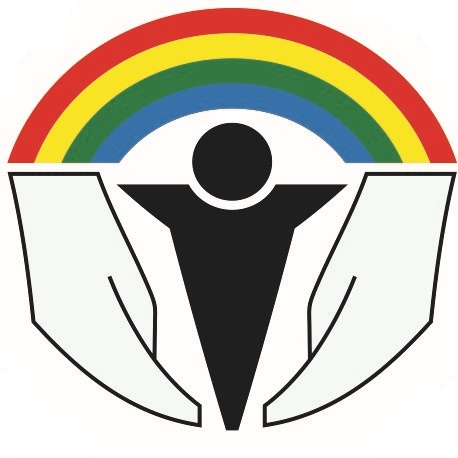 2022 METŲŠVIETIMO IR UGDYMO VEIKLOS PLANAS PANEVĖŽYS2022			               PRITARTA:                                                                                Panevėžio specialiosios mokyklos -                                                                                daugiafunkcio centro tarybos                                                                                               2022 m. vasario 4 d. nutarimu,                                                                                protokolas Nr.1               PATVIRTINTA:                                                          Panevėžio specialiosios mokyklos-                                                          daugiafunkcio centro direktoriaus                                                           2022 m. vasario 22 d . įsakymu Nr. V-21PANEVĖŽIO SPECIALIOSIOS MOKYKLOS – DAUGIAFUNKCIO CENTRO 2022 METŲŠVIETIMO IR UGDYMO VEIKLOS PLANAS/programaBENDROSOIS NUOSTATOS	1. Panevėžio specialiosios mokyklos – daugiafunkcio centro (toliau-Centras)   veiklos plano  (toliau – planas) paskirtis – įvardinti svarbiausius praėjusių metų pasiekimus bei problemas, apibrėžti metinius centro prioritetus,  tikslus, uždavinius ir priemones, padėsiančias įgyvendinti įstaigos misiją ir viziją bei numatyti veiklos rezultatus.	2. Planą parengė direktoriaus 2021-11-24. įsakymu Nr.V-93 sudaryta darbo grupė. Planas parengtas vadovaujantis Lietuvos Respublikos švietimo įstatymo 54 straipsnio 5 punkto nuostatomis, Centro  strateginio plano prioritetiniais tikslais. Rengiant planą buvo laikomasi viešumo, partnerystės, bendradarbiavimo, demokratiškumo principų. Projektas aptariamas savivaldos institucijose (Centro taryboje, mokytojų taryboje), tvirtinamas direktoriaus įsakymu.	3. Plane nustatytomis priemonėmis siekiama: įgyvendinant valstybinę švietimo politiką, teikti kokybiškas švietimo, konsultavimo, socialines ir kitas įstaigos lankytojams būtinas paslaugas, įgyvendinant ikimokyklinio, priešmokyklinio, pradinio, pagrindinio ir socialinių įgūdžių ugdymo individualizuotas programas, teikti sutrikusio intelekto  asmenims virš 21 m. amžiaus dienos socialinės globos  paslaugas bei teikti institucinę socialinę globą (ilgalaikę, trumpalaikę) vaikams socialinės globos įstaigoje, išskyrus šeimyną, atitinkančias nuolat kintančias visuomenės reikmes, tenkinti ugdytinių pažintinius bei saviraiškos poreikius, formuoti kultūrą ir humanizmu pagrįstas vertybines nuostatas, telkti pedagogus, pagalbos mokiniui specialistus ir socialinius darbuotojus profesiniam tobulėjimui, efektyviam turimų materialinių išteklių naudojimui.II. CENTRO STIPRIŲJŲ IR SILPNŲJŲ PUSIŲ BEI GALIMYBIŲ IR GRĖSMIŲ ANALIZĖ(SSGG)III. STRATEGINIS TIKSLAS, PRIORITETAI, METINIAI VEIKLOS TIKSLAI IR UŽDAVINIAI5. STRATEGINIS TIKSLAS: Centro bendruomenės telkimas pokyčiams ir inovacijos skatinant jos narių lyderystę.6. PRIORITETAI: Stiprinti centro bendruomenės profesionalumą, informavimo apie įstaigos veiklą sistemas, naudojantis nuotolinio darbo būdais; užtikrinti kokybiškų paslaugų teikimą saugioje, sveikoje ir estetiškai patrauklioje aplinkoje, socialinių paslaugų prieinamumą pagal individualius asmens poreikius, nuolat jį didinant.7. Remiantis centro veiklos kokybės įsivertinimo rezultatais bei stebėtų veiklų parengtas švietimo ir ugdymo veiklos planas.8. METINIAI TIKSLAI IR UŽDAVINIAI     8.1. Tikslas - užtikrinti kokybišką švietimo pagalbą, pritaikant ugdymosi metodų ir priemonių įvairovę prie individualių ugdytinių gebėjimų ir poreikių.     Uždaviniai:     8.1.1. taikyti į ugdytinį orientuotą ugdymą, siekiant kiekvieno ugdytinio individualios pažangos ir pasiekimų.     8.1.2. pritaikyti mokiniams įvairias edukacines veiklas ir aplinkas tyrinėjimams ir žaidimams.     8.1.2. tobulinti pamokos ir kitų ugdymosi formų kokybę.     8.2. Tikslas - užtikrinti ugdytinių saugią emocinę aplinką, stiprinant socialinius įgūdžius.     Uždaviniai:     8.2.1. plėtoti ugdytinių užimtumą, tenkinant jų saviraiškos poreikius.     8.2.2. siekti saugaus ir kryptingo ugdytinių užimtumo, tobulinant socialinius įgūdžius.IV. TIKSLŲ IR UŽDAVINIŲ ĮGYVENDINIMO PLANAS		                  MT- mokytojų  taryba  VGK – vaiko gerovės komisijaSAVIRAIŠKOS POREIKIŲ TENKINIMO IR KULTŪRINIŲRENGINIŲ PLANAS2022 METAIV. VEIKLOS PLANO (PROGRAMOS) ĮGYVENDINIMO ĮSIVERTINIMAS IR ATSISKAITOMYBĖ1. Planą įgyvendins mokyklos administracija, pedagogai ir kiti ugdyme dalyvaujantys specialistai, nepedagoginiai darbuotojai, ugdytiniai ir jų tėvai (globėjai).2. Veiklų realizavimas detalizuojamas Centro darbo ir renginių planuose kiekvieną mėnesį.3. Už veiklos plano savalaikį ir kokybišką įgyvendinimą atsakinga Centro administracija, ataskaitos bendruomenei pateikiamos nustatyta tvarka: atsakingi už tam tikras veiklos sritis rengia metines savo veiklos programas (planus), analizuoja ir apibendrina savo veiklą, metų pabaigoje įstaigos vadovui pateikia metines ataskaitas; apibendrinta ataskaita analizuojama Centro taryboje, mokytojų taryboje, tėvų (globėjų) susirinkimų metu, nustatyta tvarka atsiskaitoma ir savivaldos institucijai . 4. Veiklos plano įgyvendinimą koordinuoja direktoriaus pavaduotojas ugdymui, plano įgyvendinimo stebėseną inicijuoja direktorius.	_______________________________STIPRYBĖSSILPNYBĖSStrategiškai  patogi įstaigos geografinė padėtisPrastėjanti  ugdytinių fizinė ir psichinė sveikata, bei itin mažos intelektinės galimybės apsunkina ugdymo procesą ir siekiamos pažangos bei pasiekimų rezultatą,  socializaciją, meninę veiklą.Ugdytiniai pagal poreikį ir gebėjimus turi galimybę ugdytis jiems būtinas kompetencijas pagal individualizuotas ugdymo programas, didelis dėmesys skiriamas ir socialinių įgūdžių formavimuiPrastėjanti  ugdytinių fizinė ir psichinė sveikata, bei itin mažos intelektinės galimybės apsunkina ugdymo procesą ir siekiamos pažangos bei pasiekimų rezultatą,  socializaciją, meninę veiklą.Mokykla bendradarbiauja su socialiniais partneriais, turi akreditaciją savanorysteiPrastėjanti  ugdytinių fizinė ir psichinė sveikata, bei itin mažos intelektinės galimybės apsunkina ugdymo procesą ir siekiamos pažangos bei pasiekimų rezultatą,  socializaciją, meninę veiklą.Efektyvus komandinis darbas, ilgametė darbo patirtisNepakankamai efektyvios darbo formos su tėvais, iniciatyvumo stoka iš ugdytinių tėvų pusės – daugelio tėvų dalyvavimas Centro veikloje tik  minimalusMokiniams užtikrinamas aprūpinimas specialiosiomis mokymo priemonėmis, sudaromos sąlygos jų  saviraiškos plėtotei.Nepakankamai efektyvios darbo formos su tėvais, iniciatyvumo stoka iš ugdytinių tėvų pusės – daugelio tėvų dalyvavimas Centro veikloje tik  minimalusPatogus darbo laikas, organizuojamas pavėžėjimas, esant poreikiui naktinės grupės, atokvėpio paslaugos.Stinga centro viešinimo, mažai reprezentuojama mokyklos veiklaSaugi ir sveika aplinka, atnaujintos praktiškai visos patalpos. Estetiškai apipavidalinta, jauku ir malonu dirbti ir mokytisTrūksta edukacinių erdvių ikimokyklinio amžiaus vaikams, lauko priemonių pratyriminiam ugdymui.Mokykla įsisavina IK technologijas: visose centro patalpose interneto prieiga, mobili interaktyvi lenta ir grindys, planšetiniai kompiuteriaiMokiniams sudaromos sąlygos jų saviraiškos plėtotei.Nepakankamai užtikrinamas aprūpinimas specialiosiomis mokymo priemonėmis ir ugdymui skirtų techninės pagalbos priemonių trūksta individualių komunikatorių, specialios kompiuterio pelės, padedančioms žmonėms su negalia galvos ar akių judesiais valdyti kompiuterį.

Medicinos, bendrosios praktikos gydytojo ir odontologinės praktikos veiklos paslaugų teikimasSaugios vaikų žaidimų aikštelės pritaikytos lankytojamsTrūksta ikimokyklinio amžiaus vaikams skirtų lauko įrenginių.Tęstinis mokinių iki 21 m. amžiaus ugdymas socialinių įgūdžių ugdymo grupėseDienos socialinių paslaugų organizavimas jaunuoliams virš 21 m. amžiausInstitucinė socialinė globa (ilgalaikė, trumpalaikė) vaikams socialinės globos įstaigoje, išskyrus šeimyną.             GALIMYBĖS                          GRĖSMĖSCentro įvaizdžio gerinimas, reprezentavimas visuomenėjeDėl įvesto mokesčio už Centro lankymą, neįgaliųjų vaikų tėvai pasirenka kitas švietimo įstaigas, kuriose mokėti nereikia.Įstaigos lankytojų poreikius atitinkančių pagalbos būdų bei metodų tobulinimas, teikiamų  paslaugų kokybės stiprinimas, naujų aktyvių ugdymo metodų platesnis naudojimas aktyviau pasitelkiant IKTNepalankių demografinių pokyčių neigiamas poveikis klasių komplektavimui bei didėjanti konkurencija tarp ugdymo įstaigų. Šiuolaikinius reikalavimus atitinkančios materialinės bazės tolesnis kūrimas, edukacinių aplinkų kūrimas.Šalies švietimo politika dėl specialiųjų poreikių mokinių įtraukties į bendrojo ugdymo mokyklas sėja nerimą tarp pedagogų dėl specialiųjų mokyklų ateitiesSocialinių partnerių, paramos lėšų paieška, projektinės veiklos plėtra, materialinės bazės stiprinimasDaugėja lankytojų, kuriems reikalinga ypatinga slauga ir priežiūra. Prasta jų sveikatos būklė neleidžia jiems įsisavinti mokomosios medžiagos.Pakankamos sąlygos specialistų ir ugdytinių savirealizacijaiSocialinio globos padalinio (jaunuoliams virš 21 m. amžiaus) tolimesnės plėtros perspektyva, atokvėpio paslaugos įgyvendinimas.Tėvų (šeimos narių) ir darbuotojų partnerystės ryšių stiprinimas, ieškojimas efektyvesnių bendradarbiavimo  formų bei  tėvų švietimo vykdymas.1. Tikslas: Užtikrinti kokybišką švietimo pagalbą, pritaikant ugdymosi metodų ir priemonių įvairovę prie individualių ugdytinių gebėjimų ir poreikių.                         1. Tikslas: Užtikrinti kokybišką švietimo pagalbą, pritaikant ugdymosi metodų ir priemonių įvairovę prie individualių ugdytinių gebėjimų ir poreikių.                         1. Tikslas: Užtikrinti kokybišką švietimo pagalbą, pritaikant ugdymosi metodų ir priemonių įvairovę prie individualių ugdytinių gebėjimų ir poreikių.                         1. Tikslas: Užtikrinti kokybišką švietimo pagalbą, pritaikant ugdymosi metodų ir priemonių įvairovę prie individualių ugdytinių gebėjimų ir poreikių.                         1. Tikslas: Užtikrinti kokybišką švietimo pagalbą, pritaikant ugdymosi metodų ir priemonių įvairovę prie individualių ugdytinių gebėjimų ir poreikių.                         1. Tikslas: Užtikrinti kokybišką švietimo pagalbą, pritaikant ugdymosi metodų ir priemonių įvairovę prie individualių ugdytinių gebėjimų ir poreikių.                         1. Tikslas: Užtikrinti kokybišką švietimo pagalbą, pritaikant ugdymosi metodų ir priemonių įvairovę prie individualių ugdytinių gebėjimų ir poreikių.                         1. Tikslas: Užtikrinti kokybišką švietimo pagalbą, pritaikant ugdymosi metodų ir priemonių įvairovę prie individualių ugdytinių gebėjimų ir poreikių.                         1. Tikslas: Užtikrinti kokybišką švietimo pagalbą, pritaikant ugdymosi metodų ir priemonių įvairovę prie individualių ugdytinių gebėjimų ir poreikių.                         1. Tikslas: Užtikrinti kokybišką švietimo pagalbą, pritaikant ugdymosi metodų ir priemonių įvairovę prie individualių ugdytinių gebėjimų ir poreikių.                         1.1.uždavinys:taikyti į ugdytinį orientuotą ugdymą, siekiant kiekvieno ugdytinio individualios pažangos ir pasiekimų.1.1.uždavinys:taikyti į ugdytinį orientuotą ugdymą, siekiant kiekvieno ugdytinio individualios pažangos ir pasiekimų.1.1.uždavinys:taikyti į ugdytinį orientuotą ugdymą, siekiant kiekvieno ugdytinio individualios pažangos ir pasiekimų.1.1.uždavinys:taikyti į ugdytinį orientuotą ugdymą, siekiant kiekvieno ugdytinio individualios pažangos ir pasiekimų.1.1.uždavinys:taikyti į ugdytinį orientuotą ugdymą, siekiant kiekvieno ugdytinio individualios pažangos ir pasiekimų.1.1.uždavinys:taikyti į ugdytinį orientuotą ugdymą, siekiant kiekvieno ugdytinio individualios pažangos ir pasiekimų.1.1.uždavinys:taikyti į ugdytinį orientuotą ugdymą, siekiant kiekvieno ugdytinio individualios pažangos ir pasiekimų.1.1.uždavinys:taikyti į ugdytinį orientuotą ugdymą, siekiant kiekvieno ugdytinio individualios pažangos ir pasiekimų.1.1.uždavinys:taikyti į ugdytinį orientuotą ugdymą, siekiant kiekvieno ugdytinio individualios pažangos ir pasiekimų.1.1.uždavinys:taikyti į ugdytinį orientuotą ugdymą, siekiant kiekvieno ugdytinio individualios pažangos ir pasiekimų.EilNr.Priemonės uždaviniamsįgyvendintiPriemonės uždaviniamsįgyvendintiAtsakingas asmuo arba vykdytojasAtsakingas asmuo arba vykdytojasAtsakingas asmuo arba vykdytojasTerminaiTerminaiTerminaiAtsiskaitymo forma1.Ugdymo proceso organizavimo dokumentų rengimas: mokslo metų  bendrasis ugdymo planas, pedagogų veiklos gairės, specialistų veiklos mokslo metų planai.Ugdymo proceso organizavimo dokumentų rengimas: mokslo metų  bendrasis ugdymo planas, pedagogų veiklos gairės, specialistų veiklos mokslo metų planai.Atsakinga   pavaduotoja ugdymuiI. BlažienėAtsakinga   pavaduotoja ugdymuiI. BlažienėAtsakinga   pavaduotoja ugdymuiI. BlažienėIki mokslo metų pradžiosIki mokslo metų pradžiosIki mokslo metų pradžiosSavivaldos institucijose, administracijos pasitarimuose2.Individualių ugdymo planų (IUP)rengimas, svarstymas, vykdymas.Individualių ugdymo planų (IUP)rengimas, svarstymas, vykdymas.Klasės komanda(pedagogai, socialiniai darbuotojai, medicinos darbuotojai)Klasės komanda(pedagogai, socialiniai darbuotojai, medicinos darbuotojai)Klasės komanda(pedagogai, socialiniai darbuotojai, medicinos darbuotojai)Rengiami pusmečiais (sausis, rugsėjis)Rengiami pusmečiais (sausis, rugsėjis)Rengiami pusmečiais (sausis, rugsėjis)VGKMokytojų taryboje3.Ugdymo turinio planavimas (ilgalaikiai mokomųjų dalykų planai). Ugdymo turinio planavimas (ilgalaikiai mokomųjų dalykų planai). Klasių mokytojai Klasių mokytojai Klasių mokytojai Iki mokslo metų pradžiosIki mokslo metų pradžiosIki mokslo metų pradžiosMokytojų taryboje4Sistemingas pedagogų ir socialinių darbuotojų kompetencijų analizavimas: pedagoginės priežiūros plano vykdymas (veiklų stebėjimas, aptarimas, vertinimas).Sistemingas pedagogų ir socialinių darbuotojų kompetencijų analizavimas: pedagoginės priežiūros plano vykdymas (veiklų stebėjimas, aptarimas, vertinimas).Vadovai pagal kuravimo sritisVadovai pagal kuravimo sritisVadovai pagal kuravimo sritisMokslo metų pabaigojeMokslo metų pabaigojeMokslo metų pabaigojeIndividualūs pokalbiaiSavianalizėMetinės soc. darbuotojų užduotys5.Aprūpinimas ugdymo(si) procesui reikalingomis specialiosiomis priemonėmis, vadovėliais, kitais spaudiniais.Aprūpinimas ugdymo(si) procesui reikalingomis specialiosiomis priemonėmis, vadovėliais, kitais spaudiniais.Atsakinga pavaduotoja ugdymui I. BlažienėAtsakinga pavaduotoja ugdymui I. BlažienėAtsakinga pavaduotoja ugdymui I. BlažienėRugsėjis, papildoma mokslo metų eigojeRugsėjis, papildoma mokslo metų eigojeRugsėjis, papildoma mokslo metų eigojeAptariama metodinėse grupėse, derinama Mokytojų taryboje6.Ikimokyklinės grupės vaikų socialinių gebėjimų vertinimas.Ikimokyklinės grupės vaikų socialinių gebėjimų vertinimas.Ikimokyklinio ugdymo pedagogaiIkimokyklinio ugdymo pedagogaiIkimokyklinio ugdymo pedagogaiRugpjūtis Rugpjūtis Rugpjūtis VGK7.Neformaliojo vaikų švietimo poreikio tyrimas.Neformaliojo vaikų švietimo poreikio tyrimas.Neformaliojo ugdymo mokytojaiSocialinis pedagogasNeformaliojo ugdymo mokytojaiSocialinis pedagogasNeformaliojo ugdymo mokytojaiSocialinis pedagogasBalandisRugpjūtisBalandisRugpjūtisBalandisRugpjūtisMokytojų taryboje8.Ugdymo turinio suderinimas su popamokinės veiklos renginiais, dienos socialinių globos paslaugų priemonėmis.Ugdymo turinio suderinimas su popamokinės veiklos renginiais, dienos socialinių globos paslaugų priemonėmis.Mokytojai, pagalbos mokiniui specialistaiMokytojai, pagalbos mokiniui specialistaiMokytojai, pagalbos mokiniui specialistaiMokslo metaisMokslo metaisMokslo metaisMokytojų taryboje ir metodinėse grupėse (aptariama, įvertinama)9.Mokytojų ir pagalbos mokiniui specialistų perspektyvinės atestacijos programos 2021-2023 m. rengimas, derinimas, vykdymas.Mokytojų ir pagalbos mokiniui specialistų perspektyvinės atestacijos programos 2021-2023 m. rengimas, derinimas, vykdymas.Atestacijos komisijaAtestacijos komisijaAtestacijos komisijaNustatytais terminaisNustatytais terminaisNustatytais terminaisAtestacijos komisijosveiklos ataskaita. Derina savivaldos institucijose, tvirtina steigėjas10.Metodinės veiklos ir pedagogų bei pagalbos mokiniui specialistų , socialinių darbuotojų kvalifikacijos tobulinimo(si) organizavimas Centre (seminarai-praktikumai, metodinės dienos, respublikinės konferencijos  ir pan.), dalyvavimas miesto ir šalies kvalifikacijos tobulinimo renginiuose.Metodinės patirties idėjų bankas. Metodinės veiklos ir pedagogų bei pagalbos mokiniui specialistų , socialinių darbuotojų kvalifikacijos tobulinimo(si) organizavimas Centre (seminarai-praktikumai, metodinės dienos, respublikinės konferencijos  ir pan.), dalyvavimas miesto ir šalies kvalifikacijos tobulinimo renginiuose.Metodinės patirties idėjų bankas. Mokytojų tarybaMokytojų tarybaMokytojų tarybaTemos ir datos-mėnesių planuoseTemos ir datos-mėnesių planuoseTemos ir datos-mėnesių planuoseProtokolai, MT renginių suvestinės, specialistų metinės ataskaitos,  ataskaita-savivaldos institucijoms11.Rengti pranešimus (žodinius, stendinius ) ir juos pristatyti kvalifikacijos tobulinimosi renginiuose. Rengti pranešimus (žodinius, stendinius ) ir juos pristatyti kvalifikacijos tobulinimosi renginiuose. Mokytojų tarybaMokytojų tarybaMokytojų tarybaDatos – mėnesio planuoseDatos – mėnesio planuoseDatos – mėnesio planuoseMokytojų tarybos veiklos atskaitos12.Mokytojų tarybos (MT), Vaiko gerovės komisijos (VGK) posėdžiai ugdymo programų vykdymo, mokinių pasiekimų bei pažangos stebėsenos, socialinių paslaugų teikimo klausimais.Mokytojų tarybos (MT), Vaiko gerovės komisijos (VGK) posėdžiai ugdymo programų vykdymo, mokinių pasiekimų bei pažangos stebėsenos, socialinių paslaugų teikimo klausimais.MT ir VGK pirmininkaiMT ir VGK pirmininkaiMT ir VGK pirmininkaiMokslo metaisMokslo metaisMokslo metaisAtaskaitą pateikia savivaldos institucijoms13.Tradiciniai ugdomosios veiklos mėnesiai:Vasaris – sveikatingumo mėnuo.,,Sportuojame kartu – 2022“Tradicinės ryto mankštos ,,Sportuosi – būsi sveikas“,,Aš noriu laimėti“Sportiniai žaidimai gamtoje,,Patinka žiema“Sveikatingumo diena ..Sportuokime visi“Žiemos šventė ,,Mums linksma žiemą“.Tarptautinė odontologų diena,,Kaip išsaugoti sveikus dantis“Kovas – kalbos mėnuo„Žaisk, kalbėk, bendrauk!”Pasakos inscenizacija “ Kuriame pasaką kartu.”“Žaidžiu ir mokausi”“Paklausykime lietuvių tautosakos!”Tradiciniai ugdomosios veiklos mėnesiai:Vasaris – sveikatingumo mėnuo.,,Sportuojame kartu – 2022“Tradicinės ryto mankštos ,,Sportuosi – būsi sveikas“,,Aš noriu laimėti“Sportiniai žaidimai gamtoje,,Patinka žiema“Sveikatingumo diena ..Sportuokime visi“Žiemos šventė ,,Mums linksma žiemą“.Tarptautinė odontologų diena,,Kaip išsaugoti sveikus dantis“Kovas – kalbos mėnuo„Žaisk, kalbėk, bendrauk!”Pasakos inscenizacija “ Kuriame pasaką kartu.”“Žaidžiu ir mokausi”“Paklausykime lietuvių tautosakos!”Labaryčiai (kas antrą dieną) Tarptautinės estafečių varžybos Sportiniai žaidimai, filmai apie sportą,teminis labarytisLabarytisPramogaEdukacinė veiklaLabaryčiai (kas antrą dieną) Tarptautinės estafečių varžybos Sportiniai žaidimai, filmai apie sportą,teminis labarytisLabarytisPramogaEdukacinė veiklaLabaryčiai (kas antrą dieną) Tarptautinės estafečių varžybos Sportiniai žaidimai, filmai apie sportą,teminis labarytisLabarytisPramogaEdukacinė veiklaVasario mėn.Vasario mėn.Vasario mėn.Fizinės veiklos mokytojai, judesio korekcijos specialistaiOdontologė, medicinos darbuotojai, fizinės veiklos mokytojai, judesio korekcijos specialistaiKomunikacinės veiklos/kalbos ir bendravimo ugdymo mokytojaiLogopedai, Komunikacinės veiklos/kalbos ir bendravimo ugdymo mokytojai Komunikacinės veiklos/kalbos ir bendravimo mokytojai14.Mokytojų tarybos posėdžiai:- „2021 m. veiklos ataskaita ir 2022 m. programos „Švietimo ir ugdymo veiklos plano“ pristatymas;- „2021-2022 m.m. pirmojo pusmečio rezultatai“ ;- „2021-2022 m.m. antrojo pusmečio rezultatai, mokinių kėlimas į aukštesnes klases, ugdymo programų baigimas“;- „2021-2022 m.m. centro bendrojo ugdymo plano pristatymas (naujų m.m. aktualijos ir pasiruošimas jiems, preliminarūs mokytojų krūviai“;- „Lankomumo ir sergamumo analizė, rekomendacijos sveikatos stiprinimui, lankomumo svarba mokinio pasiekimams“;- „Sėkmingas metodinės veiklos ir pedagogų kvalifikacijos tobulinimosi organizavimas“;- „Seminarai, metodiniai renginiai- Metodinės-praktinės veiklos:„Sniego diena“„Nameliai nykštukams“„Ikimokyklinis ugdymas. Sėkmės ir sunkumai“„Smulkioji motorika. Priemonės smulkiajai motorikai lavinti“Stendinis pranešimas „Kaip vaikai mokosi kalbėti“„Užsiėmimai lauke vaikams su negalia“Motorinio aktyvumo estafetės „Kas pirmesnis – tas gudresnis.“Kompiuterinės programos „Bookcreator“ pristatymasir naudojimas kalbos lavinimui.Dailės terapija socialiniams darbuotojams ir mokytojams.Neįgaliųjų jausmų  spalvos - Seminarai:Dalyvavimas seminaruose : „Mokykla 2022 „Dalyvavimas seminarų peržiūroje tinklalapyje „pedagogas.lt“Dalyvauti kvalifikacijos kėlimo mokymosi.Gerosios patirties sklaidos renginiai:-2 kiekvieno pedagogo, soc. darbuotojo (seminarai, mokymai).Metodinė veikla:-metodinių priemonių paroda;(kiekvienas pedagogas, socialinis darbuotojas po 1 metodinę priemonę).-Tęstinės veiklos: pedagogų ir švietimo pagalbos specialistų ir gerosios patirties sklaida: Dalijimasis gerąja patirtimi su kolegomis metodinių susitikimų, atvirų pamokų metu „Kolega – kolegai“- Metodinės išvykosį 2 x ugdymo įstaigasMokytojų tarybos posėdžiai:- „2021 m. veiklos ataskaita ir 2022 m. programos „Švietimo ir ugdymo veiklos plano“ pristatymas;- „2021-2022 m.m. pirmojo pusmečio rezultatai“ ;- „2021-2022 m.m. antrojo pusmečio rezultatai, mokinių kėlimas į aukštesnes klases, ugdymo programų baigimas“;- „2021-2022 m.m. centro bendrojo ugdymo plano pristatymas (naujų m.m. aktualijos ir pasiruošimas jiems, preliminarūs mokytojų krūviai“;- „Lankomumo ir sergamumo analizė, rekomendacijos sveikatos stiprinimui, lankomumo svarba mokinio pasiekimams“;- „Sėkmingas metodinės veiklos ir pedagogų kvalifikacijos tobulinimosi organizavimas“;- „Seminarai, metodiniai renginiai- Metodinės-praktinės veiklos:„Sniego diena“„Nameliai nykštukams“„Ikimokyklinis ugdymas. Sėkmės ir sunkumai“„Smulkioji motorika. Priemonės smulkiajai motorikai lavinti“Stendinis pranešimas „Kaip vaikai mokosi kalbėti“„Užsiėmimai lauke vaikams su negalia“Motorinio aktyvumo estafetės „Kas pirmesnis – tas gudresnis.“Kompiuterinės programos „Bookcreator“ pristatymasir naudojimas kalbos lavinimui.Dailės terapija socialiniams darbuotojams ir mokytojams.Neįgaliųjų jausmų  spalvos - Seminarai:Dalyvavimas seminaruose : „Mokykla 2022 „Dalyvavimas seminarų peržiūroje tinklalapyje „pedagogas.lt“Dalyvauti kvalifikacijos kėlimo mokymosi.Gerosios patirties sklaidos renginiai:-2 kiekvieno pedagogo, soc. darbuotojo (seminarai, mokymai).Metodinė veikla:-metodinių priemonių paroda;(kiekvienas pedagogas, socialinis darbuotojas po 1 metodinę priemonę).-Tęstinės veiklos: pedagogų ir švietimo pagalbos specialistų ir gerosios patirties sklaida: Dalijimasis gerąja patirtimi su kolegomis metodinių susitikimų, atvirų pamokų metu „Kolega – kolegai“- Metodinės išvykosį 2 x ugdymo įstaigasAdministracijaVyr.slaugytoja-maitinimo specialistėL.SteponavičienėM. PetrutienėA.ČižmakovienėL. KaritonienėI.Asminavičienė E. Smetonytė M. Petrutienė, L.SteponavičienėG. VaznonienėV. KazlauskienėR. MontvilienėJ. JurevičienėG. VaznonienėI. MatkevičiūtėVisi mokytojaiAdministracijaVyr.slaugytoja-maitinimo specialistėL.SteponavičienėM. PetrutienėA.ČižmakovienėL. KaritonienėI.Asminavičienė E. Smetonytė M. Petrutienė, L.SteponavičienėG. VaznonienėV. KazlauskienėR. MontvilienėJ. JurevičienėG. VaznonienėI. MatkevičiūtėVisi mokytojaiAdministracijaVyr.slaugytoja-maitinimo specialistėL.SteponavičienėM. PetrutienėA.ČižmakovienėL. KaritonienėI.Asminavičienė E. Smetonytė M. Petrutienė, L.SteponavičienėG. VaznonienėV. KazlauskienėR. MontvilienėJ. JurevičienėG. VaznonienėI. MatkevičiūtėVisi mokytojaiMėnesiniai veiklos planaiSausisVasarisBalandisKovasKovasBalandisGegužėVasarisKovoMėnesiniai veiklos planaiSausisVasarisBalandisKovasKovasBalandisGegužėVasarisKovoMėnesiniai veiklos planaiSausisVasarisBalandisKovasKovasBalandisGegužėVasarisKovoSavivaldos institucijose (posėdžių protokolai), ataskaitosMetodinės veiklos ataskaitoseLaukiamas rezultatas: numatytų priemonių įvykdymo dėka sukurta veiksminga švietimo pagalbos sistema, siekiant užtikrinti motyvuojančią edukacinę aplinką. Ugdymosi formų ir metodų įvairovė orientuota į besimokančiojo individualius poreikius bei gebėjimus. Kad mokymo ir mokymosi procesas vyktų sėkmingai, mokiniai mokykloje turi turėti visas tam skirtas sąlygas. Didelę įtaką turi mokyklos aplinka, kuri sukuria tokį mikroklimatą, kad galėtume jaustis saugiais. Organizuotos veiklos  leis užtikrinti vaikų užimtumą bei socializaciją.Parengtas mokslo metų ugdymo planas – pagrindinis dokumentas, reglamentuojantis ugdymo organizavimą mokykloje; parengti (pusmečiams) ir vykdomi individualūs ugdymo planai (IUP), Individualūs socialinės globos planai (ISGP) kiekvienam ugdytiniui (sausio mėn.-25), užtikrinantys ugdymo(si) prieinamumą visiems Centro ugdytiniams; ištirtas  neformaliojo ugdymo poreikis, sistemingai stebimos ir analizuojamos veiklos (ne mažiau kaip po 1-2 kiekvieno mokytojo), nustatyta tvarka vyks mokslo metų (pusmečiais) rezultatų analizė, padėsianti ieškoti ir surasti problemas ir priežastis (įvyks ne mažiau 3 mokytojų ir metodinės tarybos posėdžių), vyks administracijos pasitarimai, VGK susirinkimai (ne mažiau 4 komisijos susirinkimai) švietimo pagalbos teikimo efektyvumo klausimais (rezultatas - išvados ir parengtos rekomendacijos); parengti, tobulinami ir, esant poreikiui, koreguojami ilgalaikiai mokomųjų dalykų planai (9 mokomųjų dalykų- pagrindinio ugdymo ir 13-socialinių įgūdžių ugdymo); vyks tikslingas vadovėlių ir specialiųjų mokymo priemonių parinkimas kiekvienam mokiniui individualiai; parengta netradicinėje aplinkoje vestų veiklų forma, ją pildo visi (100%) pedagogai, vedantys tokias veiklas; 99 % pedagogų dalyvaus  kvalifikacijos tobulinimo renginiuose švietimo pagalbos teikimo klausimais. Kiekvienas judesio korekcijos specialistas pristatys po 1 metodinę priemonę, numatomos 4 metodinės-praktinės veiklos, 1 stendinis pranešimas. Tikslingos ir kryptingos netradicinės veiklos, siekiant, kad ugdytiniai taptų savarankiškesni.        Taikant ugdymo(si) priemonių ir metodų įvairovę, siekiama, kad ugdytiniai gautų kokybiškas švietimo paslaugas, atsižvelgiant į kiekvieno ugdytinio individualius gebėjimus. Didelis dėmesys skiriamas mokinių socialinių ir savarankiškumo įgūdžių lavinimui. Veiklose naudojamos įvairios socialinės situacijos, kurios padės mokiniams geriau orientuotis realiame gyvenime (pvz. socialinių veiklų metu mokiniai modeliuos situacijas, tokias kaip – maisto pasirinkimas ir pirkimas, naudojimasis bankomatu, apsilankymas kirpykloje ar kitoje viešoje vietoje ir t.t.). Laukiamas rezultatas: numatytų priemonių įvykdymo dėka sukurta veiksminga švietimo pagalbos sistema, siekiant užtikrinti motyvuojančią edukacinę aplinką. Ugdymosi formų ir metodų įvairovė orientuota į besimokančiojo individualius poreikius bei gebėjimus. Kad mokymo ir mokymosi procesas vyktų sėkmingai, mokiniai mokykloje turi turėti visas tam skirtas sąlygas. Didelę įtaką turi mokyklos aplinka, kuri sukuria tokį mikroklimatą, kad galėtume jaustis saugiais. Organizuotos veiklos  leis užtikrinti vaikų užimtumą bei socializaciją.Parengtas mokslo metų ugdymo planas – pagrindinis dokumentas, reglamentuojantis ugdymo organizavimą mokykloje; parengti (pusmečiams) ir vykdomi individualūs ugdymo planai (IUP), Individualūs socialinės globos planai (ISGP) kiekvienam ugdytiniui (sausio mėn.-25), užtikrinantys ugdymo(si) prieinamumą visiems Centro ugdytiniams; ištirtas  neformaliojo ugdymo poreikis, sistemingai stebimos ir analizuojamos veiklos (ne mažiau kaip po 1-2 kiekvieno mokytojo), nustatyta tvarka vyks mokslo metų (pusmečiais) rezultatų analizė, padėsianti ieškoti ir surasti problemas ir priežastis (įvyks ne mažiau 3 mokytojų ir metodinės tarybos posėdžių), vyks administracijos pasitarimai, VGK susirinkimai (ne mažiau 4 komisijos susirinkimai) švietimo pagalbos teikimo efektyvumo klausimais (rezultatas - išvados ir parengtos rekomendacijos); parengti, tobulinami ir, esant poreikiui, koreguojami ilgalaikiai mokomųjų dalykų planai (9 mokomųjų dalykų- pagrindinio ugdymo ir 13-socialinių įgūdžių ugdymo); vyks tikslingas vadovėlių ir specialiųjų mokymo priemonių parinkimas kiekvienam mokiniui individualiai; parengta netradicinėje aplinkoje vestų veiklų forma, ją pildo visi (100%) pedagogai, vedantys tokias veiklas; 99 % pedagogų dalyvaus  kvalifikacijos tobulinimo renginiuose švietimo pagalbos teikimo klausimais. Kiekvienas judesio korekcijos specialistas pristatys po 1 metodinę priemonę, numatomos 4 metodinės-praktinės veiklos, 1 stendinis pranešimas. Tikslingos ir kryptingos netradicinės veiklos, siekiant, kad ugdytiniai taptų savarankiškesni.        Taikant ugdymo(si) priemonių ir metodų įvairovę, siekiama, kad ugdytiniai gautų kokybiškas švietimo paslaugas, atsižvelgiant į kiekvieno ugdytinio individualius gebėjimus. Didelis dėmesys skiriamas mokinių socialinių ir savarankiškumo įgūdžių lavinimui. Veiklose naudojamos įvairios socialinės situacijos, kurios padės mokiniams geriau orientuotis realiame gyvenime (pvz. socialinių veiklų metu mokiniai modeliuos situacijas, tokias kaip – maisto pasirinkimas ir pirkimas, naudojimasis bankomatu, apsilankymas kirpykloje ar kitoje viešoje vietoje ir t.t.). Laukiamas rezultatas: numatytų priemonių įvykdymo dėka sukurta veiksminga švietimo pagalbos sistema, siekiant užtikrinti motyvuojančią edukacinę aplinką. Ugdymosi formų ir metodų įvairovė orientuota į besimokančiojo individualius poreikius bei gebėjimus. Kad mokymo ir mokymosi procesas vyktų sėkmingai, mokiniai mokykloje turi turėti visas tam skirtas sąlygas. Didelę įtaką turi mokyklos aplinka, kuri sukuria tokį mikroklimatą, kad galėtume jaustis saugiais. Organizuotos veiklos  leis užtikrinti vaikų užimtumą bei socializaciją.Parengtas mokslo metų ugdymo planas – pagrindinis dokumentas, reglamentuojantis ugdymo organizavimą mokykloje; parengti (pusmečiams) ir vykdomi individualūs ugdymo planai (IUP), Individualūs socialinės globos planai (ISGP) kiekvienam ugdytiniui (sausio mėn.-25), užtikrinantys ugdymo(si) prieinamumą visiems Centro ugdytiniams; ištirtas  neformaliojo ugdymo poreikis, sistemingai stebimos ir analizuojamos veiklos (ne mažiau kaip po 1-2 kiekvieno mokytojo), nustatyta tvarka vyks mokslo metų (pusmečiais) rezultatų analizė, padėsianti ieškoti ir surasti problemas ir priežastis (įvyks ne mažiau 3 mokytojų ir metodinės tarybos posėdžių), vyks administracijos pasitarimai, VGK susirinkimai (ne mažiau 4 komisijos susirinkimai) švietimo pagalbos teikimo efektyvumo klausimais (rezultatas - išvados ir parengtos rekomendacijos); parengti, tobulinami ir, esant poreikiui, koreguojami ilgalaikiai mokomųjų dalykų planai (9 mokomųjų dalykų- pagrindinio ugdymo ir 13-socialinių įgūdžių ugdymo); vyks tikslingas vadovėlių ir specialiųjų mokymo priemonių parinkimas kiekvienam mokiniui individualiai; parengta netradicinėje aplinkoje vestų veiklų forma, ją pildo visi (100%) pedagogai, vedantys tokias veiklas; 99 % pedagogų dalyvaus  kvalifikacijos tobulinimo renginiuose švietimo pagalbos teikimo klausimais. Kiekvienas judesio korekcijos specialistas pristatys po 1 metodinę priemonę, numatomos 4 metodinės-praktinės veiklos, 1 stendinis pranešimas. Tikslingos ir kryptingos netradicinės veiklos, siekiant, kad ugdytiniai taptų savarankiškesni.        Taikant ugdymo(si) priemonių ir metodų įvairovę, siekiama, kad ugdytiniai gautų kokybiškas švietimo paslaugas, atsižvelgiant į kiekvieno ugdytinio individualius gebėjimus. Didelis dėmesys skiriamas mokinių socialinių ir savarankiškumo įgūdžių lavinimui. Veiklose naudojamos įvairios socialinės situacijos, kurios padės mokiniams geriau orientuotis realiame gyvenime (pvz. socialinių veiklų metu mokiniai modeliuos situacijas, tokias kaip – maisto pasirinkimas ir pirkimas, naudojimasis bankomatu, apsilankymas kirpykloje ar kitoje viešoje vietoje ir t.t.). Laukiamas rezultatas: numatytų priemonių įvykdymo dėka sukurta veiksminga švietimo pagalbos sistema, siekiant užtikrinti motyvuojančią edukacinę aplinką. Ugdymosi formų ir metodų įvairovė orientuota į besimokančiojo individualius poreikius bei gebėjimus. Kad mokymo ir mokymosi procesas vyktų sėkmingai, mokiniai mokykloje turi turėti visas tam skirtas sąlygas. Didelę įtaką turi mokyklos aplinka, kuri sukuria tokį mikroklimatą, kad galėtume jaustis saugiais. Organizuotos veiklos  leis užtikrinti vaikų užimtumą bei socializaciją.Parengtas mokslo metų ugdymo planas – pagrindinis dokumentas, reglamentuojantis ugdymo organizavimą mokykloje; parengti (pusmečiams) ir vykdomi individualūs ugdymo planai (IUP), Individualūs socialinės globos planai (ISGP) kiekvienam ugdytiniui (sausio mėn.-25), užtikrinantys ugdymo(si) prieinamumą visiems Centro ugdytiniams; ištirtas  neformaliojo ugdymo poreikis, sistemingai stebimos ir analizuojamos veiklos (ne mažiau kaip po 1-2 kiekvieno mokytojo), nustatyta tvarka vyks mokslo metų (pusmečiais) rezultatų analizė, padėsianti ieškoti ir surasti problemas ir priežastis (įvyks ne mažiau 3 mokytojų ir metodinės tarybos posėdžių), vyks administracijos pasitarimai, VGK susirinkimai (ne mažiau 4 komisijos susirinkimai) švietimo pagalbos teikimo efektyvumo klausimais (rezultatas - išvados ir parengtos rekomendacijos); parengti, tobulinami ir, esant poreikiui, koreguojami ilgalaikiai mokomųjų dalykų planai (9 mokomųjų dalykų- pagrindinio ugdymo ir 13-socialinių įgūdžių ugdymo); vyks tikslingas vadovėlių ir specialiųjų mokymo priemonių parinkimas kiekvienam mokiniui individualiai; parengta netradicinėje aplinkoje vestų veiklų forma, ją pildo visi (100%) pedagogai, vedantys tokias veiklas; 99 % pedagogų dalyvaus  kvalifikacijos tobulinimo renginiuose švietimo pagalbos teikimo klausimais. Kiekvienas judesio korekcijos specialistas pristatys po 1 metodinę priemonę, numatomos 4 metodinės-praktinės veiklos, 1 stendinis pranešimas. Tikslingos ir kryptingos netradicinės veiklos, siekiant, kad ugdytiniai taptų savarankiškesni.        Taikant ugdymo(si) priemonių ir metodų įvairovę, siekiama, kad ugdytiniai gautų kokybiškas švietimo paslaugas, atsižvelgiant į kiekvieno ugdytinio individualius gebėjimus. Didelis dėmesys skiriamas mokinių socialinių ir savarankiškumo įgūdžių lavinimui. Veiklose naudojamos įvairios socialinės situacijos, kurios padės mokiniams geriau orientuotis realiame gyvenime (pvz. socialinių veiklų metu mokiniai modeliuos situacijas, tokias kaip – maisto pasirinkimas ir pirkimas, naudojimasis bankomatu, apsilankymas kirpykloje ar kitoje viešoje vietoje ir t.t.). Laukiamas rezultatas: numatytų priemonių įvykdymo dėka sukurta veiksminga švietimo pagalbos sistema, siekiant užtikrinti motyvuojančią edukacinę aplinką. Ugdymosi formų ir metodų įvairovė orientuota į besimokančiojo individualius poreikius bei gebėjimus. Kad mokymo ir mokymosi procesas vyktų sėkmingai, mokiniai mokykloje turi turėti visas tam skirtas sąlygas. Didelę įtaką turi mokyklos aplinka, kuri sukuria tokį mikroklimatą, kad galėtume jaustis saugiais. Organizuotos veiklos  leis užtikrinti vaikų užimtumą bei socializaciją.Parengtas mokslo metų ugdymo planas – pagrindinis dokumentas, reglamentuojantis ugdymo organizavimą mokykloje; parengti (pusmečiams) ir vykdomi individualūs ugdymo planai (IUP), Individualūs socialinės globos planai (ISGP) kiekvienam ugdytiniui (sausio mėn.-25), užtikrinantys ugdymo(si) prieinamumą visiems Centro ugdytiniams; ištirtas  neformaliojo ugdymo poreikis, sistemingai stebimos ir analizuojamos veiklos (ne mažiau kaip po 1-2 kiekvieno mokytojo), nustatyta tvarka vyks mokslo metų (pusmečiais) rezultatų analizė, padėsianti ieškoti ir surasti problemas ir priežastis (įvyks ne mažiau 3 mokytojų ir metodinės tarybos posėdžių), vyks administracijos pasitarimai, VGK susirinkimai (ne mažiau 4 komisijos susirinkimai) švietimo pagalbos teikimo efektyvumo klausimais (rezultatas - išvados ir parengtos rekomendacijos); parengti, tobulinami ir, esant poreikiui, koreguojami ilgalaikiai mokomųjų dalykų planai (9 mokomųjų dalykų- pagrindinio ugdymo ir 13-socialinių įgūdžių ugdymo); vyks tikslingas vadovėlių ir specialiųjų mokymo priemonių parinkimas kiekvienam mokiniui individualiai; parengta netradicinėje aplinkoje vestų veiklų forma, ją pildo visi (100%) pedagogai, vedantys tokias veiklas; 99 % pedagogų dalyvaus  kvalifikacijos tobulinimo renginiuose švietimo pagalbos teikimo klausimais. Kiekvienas judesio korekcijos specialistas pristatys po 1 metodinę priemonę, numatomos 4 metodinės-praktinės veiklos, 1 stendinis pranešimas. Tikslingos ir kryptingos netradicinės veiklos, siekiant, kad ugdytiniai taptų savarankiškesni.        Taikant ugdymo(si) priemonių ir metodų įvairovę, siekiama, kad ugdytiniai gautų kokybiškas švietimo paslaugas, atsižvelgiant į kiekvieno ugdytinio individualius gebėjimus. Didelis dėmesys skiriamas mokinių socialinių ir savarankiškumo įgūdžių lavinimui. Veiklose naudojamos įvairios socialinės situacijos, kurios padės mokiniams geriau orientuotis realiame gyvenime (pvz. socialinių veiklų metu mokiniai modeliuos situacijas, tokias kaip – maisto pasirinkimas ir pirkimas, naudojimasis bankomatu, apsilankymas kirpykloje ar kitoje viešoje vietoje ir t.t.). Laukiamas rezultatas: numatytų priemonių įvykdymo dėka sukurta veiksminga švietimo pagalbos sistema, siekiant užtikrinti motyvuojančią edukacinę aplinką. Ugdymosi formų ir metodų įvairovė orientuota į besimokančiojo individualius poreikius bei gebėjimus. Kad mokymo ir mokymosi procesas vyktų sėkmingai, mokiniai mokykloje turi turėti visas tam skirtas sąlygas. Didelę įtaką turi mokyklos aplinka, kuri sukuria tokį mikroklimatą, kad galėtume jaustis saugiais. Organizuotos veiklos  leis užtikrinti vaikų užimtumą bei socializaciją.Parengtas mokslo metų ugdymo planas – pagrindinis dokumentas, reglamentuojantis ugdymo organizavimą mokykloje; parengti (pusmečiams) ir vykdomi individualūs ugdymo planai (IUP), Individualūs socialinės globos planai (ISGP) kiekvienam ugdytiniui (sausio mėn.-25), užtikrinantys ugdymo(si) prieinamumą visiems Centro ugdytiniams; ištirtas  neformaliojo ugdymo poreikis, sistemingai stebimos ir analizuojamos veiklos (ne mažiau kaip po 1-2 kiekvieno mokytojo), nustatyta tvarka vyks mokslo metų (pusmečiais) rezultatų analizė, padėsianti ieškoti ir surasti problemas ir priežastis (įvyks ne mažiau 3 mokytojų ir metodinės tarybos posėdžių), vyks administracijos pasitarimai, VGK susirinkimai (ne mažiau 4 komisijos susirinkimai) švietimo pagalbos teikimo efektyvumo klausimais (rezultatas - išvados ir parengtos rekomendacijos); parengti, tobulinami ir, esant poreikiui, koreguojami ilgalaikiai mokomųjų dalykų planai (9 mokomųjų dalykų- pagrindinio ugdymo ir 13-socialinių įgūdžių ugdymo); vyks tikslingas vadovėlių ir specialiųjų mokymo priemonių parinkimas kiekvienam mokiniui individualiai; parengta netradicinėje aplinkoje vestų veiklų forma, ją pildo visi (100%) pedagogai, vedantys tokias veiklas; 99 % pedagogų dalyvaus  kvalifikacijos tobulinimo renginiuose švietimo pagalbos teikimo klausimais. Kiekvienas judesio korekcijos specialistas pristatys po 1 metodinę priemonę, numatomos 4 metodinės-praktinės veiklos, 1 stendinis pranešimas. Tikslingos ir kryptingos netradicinės veiklos, siekiant, kad ugdytiniai taptų savarankiškesni.        Taikant ugdymo(si) priemonių ir metodų įvairovę, siekiama, kad ugdytiniai gautų kokybiškas švietimo paslaugas, atsižvelgiant į kiekvieno ugdytinio individualius gebėjimus. Didelis dėmesys skiriamas mokinių socialinių ir savarankiškumo įgūdžių lavinimui. Veiklose naudojamos įvairios socialinės situacijos, kurios padės mokiniams geriau orientuotis realiame gyvenime (pvz. socialinių veiklų metu mokiniai modeliuos situacijas, tokias kaip – maisto pasirinkimas ir pirkimas, naudojimasis bankomatu, apsilankymas kirpykloje ar kitoje viešoje vietoje ir t.t.). Laukiamas rezultatas: numatytų priemonių įvykdymo dėka sukurta veiksminga švietimo pagalbos sistema, siekiant užtikrinti motyvuojančią edukacinę aplinką. Ugdymosi formų ir metodų įvairovė orientuota į besimokančiojo individualius poreikius bei gebėjimus. Kad mokymo ir mokymosi procesas vyktų sėkmingai, mokiniai mokykloje turi turėti visas tam skirtas sąlygas. Didelę įtaką turi mokyklos aplinka, kuri sukuria tokį mikroklimatą, kad galėtume jaustis saugiais. Organizuotos veiklos  leis užtikrinti vaikų užimtumą bei socializaciją.Parengtas mokslo metų ugdymo planas – pagrindinis dokumentas, reglamentuojantis ugdymo organizavimą mokykloje; parengti (pusmečiams) ir vykdomi individualūs ugdymo planai (IUP), Individualūs socialinės globos planai (ISGP) kiekvienam ugdytiniui (sausio mėn.-25), užtikrinantys ugdymo(si) prieinamumą visiems Centro ugdytiniams; ištirtas  neformaliojo ugdymo poreikis, sistemingai stebimos ir analizuojamos veiklos (ne mažiau kaip po 1-2 kiekvieno mokytojo), nustatyta tvarka vyks mokslo metų (pusmečiais) rezultatų analizė, padėsianti ieškoti ir surasti problemas ir priežastis (įvyks ne mažiau 3 mokytojų ir metodinės tarybos posėdžių), vyks administracijos pasitarimai, VGK susirinkimai (ne mažiau 4 komisijos susirinkimai) švietimo pagalbos teikimo efektyvumo klausimais (rezultatas - išvados ir parengtos rekomendacijos); parengti, tobulinami ir, esant poreikiui, koreguojami ilgalaikiai mokomųjų dalykų planai (9 mokomųjų dalykų- pagrindinio ugdymo ir 13-socialinių įgūdžių ugdymo); vyks tikslingas vadovėlių ir specialiųjų mokymo priemonių parinkimas kiekvienam mokiniui individualiai; parengta netradicinėje aplinkoje vestų veiklų forma, ją pildo visi (100%) pedagogai, vedantys tokias veiklas; 99 % pedagogų dalyvaus  kvalifikacijos tobulinimo renginiuose švietimo pagalbos teikimo klausimais. Kiekvienas judesio korekcijos specialistas pristatys po 1 metodinę priemonę, numatomos 4 metodinės-praktinės veiklos, 1 stendinis pranešimas. Tikslingos ir kryptingos netradicinės veiklos, siekiant, kad ugdytiniai taptų savarankiškesni.        Taikant ugdymo(si) priemonių ir metodų įvairovę, siekiama, kad ugdytiniai gautų kokybiškas švietimo paslaugas, atsižvelgiant į kiekvieno ugdytinio individualius gebėjimus. Didelis dėmesys skiriamas mokinių socialinių ir savarankiškumo įgūdžių lavinimui. Veiklose naudojamos įvairios socialinės situacijos, kurios padės mokiniams geriau orientuotis realiame gyvenime (pvz. socialinių veiklų metu mokiniai modeliuos situacijas, tokias kaip – maisto pasirinkimas ir pirkimas, naudojimasis bankomatu, apsilankymas kirpykloje ar kitoje viešoje vietoje ir t.t.). Laukiamas rezultatas: numatytų priemonių įvykdymo dėka sukurta veiksminga švietimo pagalbos sistema, siekiant užtikrinti motyvuojančią edukacinę aplinką. Ugdymosi formų ir metodų įvairovė orientuota į besimokančiojo individualius poreikius bei gebėjimus. Kad mokymo ir mokymosi procesas vyktų sėkmingai, mokiniai mokykloje turi turėti visas tam skirtas sąlygas. Didelę įtaką turi mokyklos aplinka, kuri sukuria tokį mikroklimatą, kad galėtume jaustis saugiais. Organizuotos veiklos  leis užtikrinti vaikų užimtumą bei socializaciją.Parengtas mokslo metų ugdymo planas – pagrindinis dokumentas, reglamentuojantis ugdymo organizavimą mokykloje; parengti (pusmečiams) ir vykdomi individualūs ugdymo planai (IUP), Individualūs socialinės globos planai (ISGP) kiekvienam ugdytiniui (sausio mėn.-25), užtikrinantys ugdymo(si) prieinamumą visiems Centro ugdytiniams; ištirtas  neformaliojo ugdymo poreikis, sistemingai stebimos ir analizuojamos veiklos (ne mažiau kaip po 1-2 kiekvieno mokytojo), nustatyta tvarka vyks mokslo metų (pusmečiais) rezultatų analizė, padėsianti ieškoti ir surasti problemas ir priežastis (įvyks ne mažiau 3 mokytojų ir metodinės tarybos posėdžių), vyks administracijos pasitarimai, VGK susirinkimai (ne mažiau 4 komisijos susirinkimai) švietimo pagalbos teikimo efektyvumo klausimais (rezultatas - išvados ir parengtos rekomendacijos); parengti, tobulinami ir, esant poreikiui, koreguojami ilgalaikiai mokomųjų dalykų planai (9 mokomųjų dalykų- pagrindinio ugdymo ir 13-socialinių įgūdžių ugdymo); vyks tikslingas vadovėlių ir specialiųjų mokymo priemonių parinkimas kiekvienam mokiniui individualiai; parengta netradicinėje aplinkoje vestų veiklų forma, ją pildo visi (100%) pedagogai, vedantys tokias veiklas; 99 % pedagogų dalyvaus  kvalifikacijos tobulinimo renginiuose švietimo pagalbos teikimo klausimais. Kiekvienas judesio korekcijos specialistas pristatys po 1 metodinę priemonę, numatomos 4 metodinės-praktinės veiklos, 1 stendinis pranešimas. Tikslingos ir kryptingos netradicinės veiklos, siekiant, kad ugdytiniai taptų savarankiškesni.        Taikant ugdymo(si) priemonių ir metodų įvairovę, siekiama, kad ugdytiniai gautų kokybiškas švietimo paslaugas, atsižvelgiant į kiekvieno ugdytinio individualius gebėjimus. Didelis dėmesys skiriamas mokinių socialinių ir savarankiškumo įgūdžių lavinimui. Veiklose naudojamos įvairios socialinės situacijos, kurios padės mokiniams geriau orientuotis realiame gyvenime (pvz. socialinių veiklų metu mokiniai modeliuos situacijas, tokias kaip – maisto pasirinkimas ir pirkimas, naudojimasis bankomatu, apsilankymas kirpykloje ar kitoje viešoje vietoje ir t.t.). Laukiamas rezultatas: numatytų priemonių įvykdymo dėka sukurta veiksminga švietimo pagalbos sistema, siekiant užtikrinti motyvuojančią edukacinę aplinką. Ugdymosi formų ir metodų įvairovė orientuota į besimokančiojo individualius poreikius bei gebėjimus. Kad mokymo ir mokymosi procesas vyktų sėkmingai, mokiniai mokykloje turi turėti visas tam skirtas sąlygas. Didelę įtaką turi mokyklos aplinka, kuri sukuria tokį mikroklimatą, kad galėtume jaustis saugiais. Organizuotos veiklos  leis užtikrinti vaikų užimtumą bei socializaciją.Parengtas mokslo metų ugdymo planas – pagrindinis dokumentas, reglamentuojantis ugdymo organizavimą mokykloje; parengti (pusmečiams) ir vykdomi individualūs ugdymo planai (IUP), Individualūs socialinės globos planai (ISGP) kiekvienam ugdytiniui (sausio mėn.-25), užtikrinantys ugdymo(si) prieinamumą visiems Centro ugdytiniams; ištirtas  neformaliojo ugdymo poreikis, sistemingai stebimos ir analizuojamos veiklos (ne mažiau kaip po 1-2 kiekvieno mokytojo), nustatyta tvarka vyks mokslo metų (pusmečiais) rezultatų analizė, padėsianti ieškoti ir surasti problemas ir priežastis (įvyks ne mažiau 3 mokytojų ir metodinės tarybos posėdžių), vyks administracijos pasitarimai, VGK susirinkimai (ne mažiau 4 komisijos susirinkimai) švietimo pagalbos teikimo efektyvumo klausimais (rezultatas - išvados ir parengtos rekomendacijos); parengti, tobulinami ir, esant poreikiui, koreguojami ilgalaikiai mokomųjų dalykų planai (9 mokomųjų dalykų- pagrindinio ugdymo ir 13-socialinių įgūdžių ugdymo); vyks tikslingas vadovėlių ir specialiųjų mokymo priemonių parinkimas kiekvienam mokiniui individualiai; parengta netradicinėje aplinkoje vestų veiklų forma, ją pildo visi (100%) pedagogai, vedantys tokias veiklas; 99 % pedagogų dalyvaus  kvalifikacijos tobulinimo renginiuose švietimo pagalbos teikimo klausimais. Kiekvienas judesio korekcijos specialistas pristatys po 1 metodinę priemonę, numatomos 4 metodinės-praktinės veiklos, 1 stendinis pranešimas. Tikslingos ir kryptingos netradicinės veiklos, siekiant, kad ugdytiniai taptų savarankiškesni.        Taikant ugdymo(si) priemonių ir metodų įvairovę, siekiama, kad ugdytiniai gautų kokybiškas švietimo paslaugas, atsižvelgiant į kiekvieno ugdytinio individualius gebėjimus. Didelis dėmesys skiriamas mokinių socialinių ir savarankiškumo įgūdžių lavinimui. Veiklose naudojamos įvairios socialinės situacijos, kurios padės mokiniams geriau orientuotis realiame gyvenime (pvz. socialinių veiklų metu mokiniai modeliuos situacijas, tokias kaip – maisto pasirinkimas ir pirkimas, naudojimasis bankomatu, apsilankymas kirpykloje ar kitoje viešoje vietoje ir t.t.). Laukiamas rezultatas: numatytų priemonių įvykdymo dėka sukurta veiksminga švietimo pagalbos sistema, siekiant užtikrinti motyvuojančią edukacinę aplinką. Ugdymosi formų ir metodų įvairovė orientuota į besimokančiojo individualius poreikius bei gebėjimus. Kad mokymo ir mokymosi procesas vyktų sėkmingai, mokiniai mokykloje turi turėti visas tam skirtas sąlygas. Didelę įtaką turi mokyklos aplinka, kuri sukuria tokį mikroklimatą, kad galėtume jaustis saugiais. Organizuotos veiklos  leis užtikrinti vaikų užimtumą bei socializaciją.Parengtas mokslo metų ugdymo planas – pagrindinis dokumentas, reglamentuojantis ugdymo organizavimą mokykloje; parengti (pusmečiams) ir vykdomi individualūs ugdymo planai (IUP), Individualūs socialinės globos planai (ISGP) kiekvienam ugdytiniui (sausio mėn.-25), užtikrinantys ugdymo(si) prieinamumą visiems Centro ugdytiniams; ištirtas  neformaliojo ugdymo poreikis, sistemingai stebimos ir analizuojamos veiklos (ne mažiau kaip po 1-2 kiekvieno mokytojo), nustatyta tvarka vyks mokslo metų (pusmečiais) rezultatų analizė, padėsianti ieškoti ir surasti problemas ir priežastis (įvyks ne mažiau 3 mokytojų ir metodinės tarybos posėdžių), vyks administracijos pasitarimai, VGK susirinkimai (ne mažiau 4 komisijos susirinkimai) švietimo pagalbos teikimo efektyvumo klausimais (rezultatas - išvados ir parengtos rekomendacijos); parengti, tobulinami ir, esant poreikiui, koreguojami ilgalaikiai mokomųjų dalykų planai (9 mokomųjų dalykų- pagrindinio ugdymo ir 13-socialinių įgūdžių ugdymo); vyks tikslingas vadovėlių ir specialiųjų mokymo priemonių parinkimas kiekvienam mokiniui individualiai; parengta netradicinėje aplinkoje vestų veiklų forma, ją pildo visi (100%) pedagogai, vedantys tokias veiklas; 99 % pedagogų dalyvaus  kvalifikacijos tobulinimo renginiuose švietimo pagalbos teikimo klausimais. Kiekvienas judesio korekcijos specialistas pristatys po 1 metodinę priemonę, numatomos 4 metodinės-praktinės veiklos, 1 stendinis pranešimas. Tikslingos ir kryptingos netradicinės veiklos, siekiant, kad ugdytiniai taptų savarankiškesni.        Taikant ugdymo(si) priemonių ir metodų įvairovę, siekiama, kad ugdytiniai gautų kokybiškas švietimo paslaugas, atsižvelgiant į kiekvieno ugdytinio individualius gebėjimus. Didelis dėmesys skiriamas mokinių socialinių ir savarankiškumo įgūdžių lavinimui. Veiklose naudojamos įvairios socialinės situacijos, kurios padės mokiniams geriau orientuotis realiame gyvenime (pvz. socialinių veiklų metu mokiniai modeliuos situacijas, tokias kaip – maisto pasirinkimas ir pirkimas, naudojimasis bankomatu, apsilankymas kirpykloje ar kitoje viešoje vietoje ir t.t.). 1.2. uždavinys: pritaikyti mokiniams įvairias edukacines veiklas ir aplinkas tyrinėjimams ir žaidimams.1.2. uždavinys: pritaikyti mokiniams įvairias edukacines veiklas ir aplinkas tyrinėjimams ir žaidimams.1.2. uždavinys: pritaikyti mokiniams įvairias edukacines veiklas ir aplinkas tyrinėjimams ir žaidimams.1.2. uždavinys: pritaikyti mokiniams įvairias edukacines veiklas ir aplinkas tyrinėjimams ir žaidimams.1.2. uždavinys: pritaikyti mokiniams įvairias edukacines veiklas ir aplinkas tyrinėjimams ir žaidimams.1.2. uždavinys: pritaikyti mokiniams įvairias edukacines veiklas ir aplinkas tyrinėjimams ir žaidimams.1.2. uždavinys: pritaikyti mokiniams įvairias edukacines veiklas ir aplinkas tyrinėjimams ir žaidimams.1.2. uždavinys: pritaikyti mokiniams įvairias edukacines veiklas ir aplinkas tyrinėjimams ir žaidimams.1.2. uždavinys: pritaikyti mokiniams įvairias edukacines veiklas ir aplinkas tyrinėjimams ir žaidimams.1.2. uždavinys: pritaikyti mokiniams įvairias edukacines veiklas ir aplinkas tyrinėjimams ir žaidimams.1.Metodinės dienos: tęstinis integruotų pamokų ciklas „Įdomios veiklos – geresnės žinios“(inovatyvių metodų taikymas praktinėse integruotose veiklose)Metodinės dienos: tęstinis integruotų pamokų ciklas „Įdomios veiklos – geresnės žinios“(inovatyvių metodų taikymas praktinėse integruotose veiklose)Mokytojai, pagalbos mokiniui specialistaiMokytojai, pagalbos mokiniui specialistaiMokytojai, pagalbos mokiniui specialistaiMokslo metaisMokslo metaisMokslo metaisMokytojų taryboje, ataskaita2.Ugdymo aplinkos gerinimo programa: -Edukacinių aplinkų modernizavimas:Įrengti lauko klases („Smėlio laboratorija“, „Pažink medžius“, „Lauko abėcėlė“, „Pažink skaičius“)- alternatyvios komunikacijos priemonių efektyvesnis panaudojimas);- poilsinių erdvių tobulinimas .-Įgalinančios mokytis aplinkos:  Mėgiamiausių knygelių lentynėlė „Imkit mane ir skaitykit, o jei norit pavartykit!“  „Šviesoforo mokyklėlė““Pažinkime medžius“ (dendrologinis takas) ,,Aš-gamtos bičiulis“;. ,,Tarp žiedų“; ,,Keliauk, pažink, atrask“.Ugdymo aplinkos gerinimo programa: -Edukacinių aplinkų modernizavimas:Įrengti lauko klases („Smėlio laboratorija“, „Pažink medžius“, „Lauko abėcėlė“, „Pažink skaičius“)- alternatyvios komunikacijos priemonių efektyvesnis panaudojimas);- poilsinių erdvių tobulinimas .-Įgalinančios mokytis aplinkos:  Mėgiamiausių knygelių lentynėlė „Imkit mane ir skaitykit, o jei norit pavartykit!“  „Šviesoforo mokyklėlė““Pažinkime medžius“ (dendrologinis takas) ,,Aš-gamtos bičiulis“;. ,,Tarp žiedų“; ,,Keliauk, pažink, atrask“.Direktoriaus pavaduotojas ugdymuiMetodinė tarybaMokytojai, švietimo pagalbos specialistaiDirektoriaus pavaduotojas ugdymuiMetodinė tarybaMokytojai, švietimo pagalbos specialistaiDirektoriaus pavaduotojas ugdymuiMetodinė tarybaMokytojai, švietimo pagalbos specialistaiRugsėjis, papildoma mokslo metų eigojeVisus mokslo metusRugsėjis, papildoma mokslo metų eigojeVisus mokslo metusRugsėjis, papildoma mokslo metų eigojeVisus mokslo metusAptariama metodinėsegrupėse, Mokytojų tarybojeAptariama metodinėsegrupėse, Mokytojų tarybojeLaukiamas rezultatas: įgyvendinus šį uždavinį bus užtikrinta visapusiška edukacinių erdvių panaudojimo galimybė, saugi ir motyvuota ugdymo(si) aplinka. Saugiai ir veiksmingai pritaikyti lauko erdves veikloms, naudoti interaktyvią lentą ir grindis, planšetinius kompiuterius, naudotis buities kambario patalpomis. Kurti tyrinėjimams ir žaidimams pritaikytą aplinką.       Modernizuota aplinka ir atnaujintos erdvės skatins mokinių susidomėjimą ir motyvaciją bei gerins mokymosi pasiekimus. Užtikrins sėkmingą Centro lankytojų integraciją į visuomenę, jie gaus  kokybiškas švietimo ir socialines paslaugas, atitinkančias kiekvieno ugdytinio poreikius,  turiningas ir įdomias ugdymo(si) veiklas. Tiriamoji veikla lavins pažintinius gebėjimus. Dalijimasis sėkmingo darbo metodais ir  teigiamų sėkmės pavyzdžių perėmimas stiprins darbą komandoje, padės užtikrinti ugdymo proceso veiksmingumą, skatins inovacijų paiešką ir gerosios patirties sklaidą, tradiciniuose renginiuose dalyvaus ne mažiau 90% tuo metu centrą lankančių ugdytinių; pagerinta Centro infrastruktūra, sustiprinta materialinė bazė, atnaujintos vidaus patalpos (edukacinės erdvės). Numatytų priemonių dėka vyks ne tik teikiamos  švietimo, socialinių paslaugų efektyvinimas, bet jų vykdymas prisidės ir prie ugdytinių sveikatos stiprinimo, fizinio aktyvumo, kasdienių įgūdžių ir pozityvaus elgesio ugdymo.Laukiamas rezultatas: įgyvendinus šį uždavinį bus užtikrinta visapusiška edukacinių erdvių panaudojimo galimybė, saugi ir motyvuota ugdymo(si) aplinka. Saugiai ir veiksmingai pritaikyti lauko erdves veikloms, naudoti interaktyvią lentą ir grindis, planšetinius kompiuterius, naudotis buities kambario patalpomis. Kurti tyrinėjimams ir žaidimams pritaikytą aplinką.       Modernizuota aplinka ir atnaujintos erdvės skatins mokinių susidomėjimą ir motyvaciją bei gerins mokymosi pasiekimus. Užtikrins sėkmingą Centro lankytojų integraciją į visuomenę, jie gaus  kokybiškas švietimo ir socialines paslaugas, atitinkančias kiekvieno ugdytinio poreikius,  turiningas ir įdomias ugdymo(si) veiklas. Tiriamoji veikla lavins pažintinius gebėjimus. Dalijimasis sėkmingo darbo metodais ir  teigiamų sėkmės pavyzdžių perėmimas stiprins darbą komandoje, padės užtikrinti ugdymo proceso veiksmingumą, skatins inovacijų paiešką ir gerosios patirties sklaidą, tradiciniuose renginiuose dalyvaus ne mažiau 90% tuo metu centrą lankančių ugdytinių; pagerinta Centro infrastruktūra, sustiprinta materialinė bazė, atnaujintos vidaus patalpos (edukacinės erdvės). Numatytų priemonių dėka vyks ne tik teikiamos  švietimo, socialinių paslaugų efektyvinimas, bet jų vykdymas prisidės ir prie ugdytinių sveikatos stiprinimo, fizinio aktyvumo, kasdienių įgūdžių ir pozityvaus elgesio ugdymo.Laukiamas rezultatas: įgyvendinus šį uždavinį bus užtikrinta visapusiška edukacinių erdvių panaudojimo galimybė, saugi ir motyvuota ugdymo(si) aplinka. Saugiai ir veiksmingai pritaikyti lauko erdves veikloms, naudoti interaktyvią lentą ir grindis, planšetinius kompiuterius, naudotis buities kambario patalpomis. Kurti tyrinėjimams ir žaidimams pritaikytą aplinką.       Modernizuota aplinka ir atnaujintos erdvės skatins mokinių susidomėjimą ir motyvaciją bei gerins mokymosi pasiekimus. Užtikrins sėkmingą Centro lankytojų integraciją į visuomenę, jie gaus  kokybiškas švietimo ir socialines paslaugas, atitinkančias kiekvieno ugdytinio poreikius,  turiningas ir įdomias ugdymo(si) veiklas. Tiriamoji veikla lavins pažintinius gebėjimus. Dalijimasis sėkmingo darbo metodais ir  teigiamų sėkmės pavyzdžių perėmimas stiprins darbą komandoje, padės užtikrinti ugdymo proceso veiksmingumą, skatins inovacijų paiešką ir gerosios patirties sklaidą, tradiciniuose renginiuose dalyvaus ne mažiau 90% tuo metu centrą lankančių ugdytinių; pagerinta Centro infrastruktūra, sustiprinta materialinė bazė, atnaujintos vidaus patalpos (edukacinės erdvės). Numatytų priemonių dėka vyks ne tik teikiamos  švietimo, socialinių paslaugų efektyvinimas, bet jų vykdymas prisidės ir prie ugdytinių sveikatos stiprinimo, fizinio aktyvumo, kasdienių įgūdžių ir pozityvaus elgesio ugdymo.Laukiamas rezultatas: įgyvendinus šį uždavinį bus užtikrinta visapusiška edukacinių erdvių panaudojimo galimybė, saugi ir motyvuota ugdymo(si) aplinka. Saugiai ir veiksmingai pritaikyti lauko erdves veikloms, naudoti interaktyvią lentą ir grindis, planšetinius kompiuterius, naudotis buities kambario patalpomis. Kurti tyrinėjimams ir žaidimams pritaikytą aplinką.       Modernizuota aplinka ir atnaujintos erdvės skatins mokinių susidomėjimą ir motyvaciją bei gerins mokymosi pasiekimus. Užtikrins sėkmingą Centro lankytojų integraciją į visuomenę, jie gaus  kokybiškas švietimo ir socialines paslaugas, atitinkančias kiekvieno ugdytinio poreikius,  turiningas ir įdomias ugdymo(si) veiklas. Tiriamoji veikla lavins pažintinius gebėjimus. Dalijimasis sėkmingo darbo metodais ir  teigiamų sėkmės pavyzdžių perėmimas stiprins darbą komandoje, padės užtikrinti ugdymo proceso veiksmingumą, skatins inovacijų paiešką ir gerosios patirties sklaidą, tradiciniuose renginiuose dalyvaus ne mažiau 90% tuo metu centrą lankančių ugdytinių; pagerinta Centro infrastruktūra, sustiprinta materialinė bazė, atnaujintos vidaus patalpos (edukacinės erdvės). Numatytų priemonių dėka vyks ne tik teikiamos  švietimo, socialinių paslaugų efektyvinimas, bet jų vykdymas prisidės ir prie ugdytinių sveikatos stiprinimo, fizinio aktyvumo, kasdienių įgūdžių ir pozityvaus elgesio ugdymo.Laukiamas rezultatas: įgyvendinus šį uždavinį bus užtikrinta visapusiška edukacinių erdvių panaudojimo galimybė, saugi ir motyvuota ugdymo(si) aplinka. Saugiai ir veiksmingai pritaikyti lauko erdves veikloms, naudoti interaktyvią lentą ir grindis, planšetinius kompiuterius, naudotis buities kambario patalpomis. Kurti tyrinėjimams ir žaidimams pritaikytą aplinką.       Modernizuota aplinka ir atnaujintos erdvės skatins mokinių susidomėjimą ir motyvaciją bei gerins mokymosi pasiekimus. Užtikrins sėkmingą Centro lankytojų integraciją į visuomenę, jie gaus  kokybiškas švietimo ir socialines paslaugas, atitinkančias kiekvieno ugdytinio poreikius,  turiningas ir įdomias ugdymo(si) veiklas. Tiriamoji veikla lavins pažintinius gebėjimus. Dalijimasis sėkmingo darbo metodais ir  teigiamų sėkmės pavyzdžių perėmimas stiprins darbą komandoje, padės užtikrinti ugdymo proceso veiksmingumą, skatins inovacijų paiešką ir gerosios patirties sklaidą, tradiciniuose renginiuose dalyvaus ne mažiau 90% tuo metu centrą lankančių ugdytinių; pagerinta Centro infrastruktūra, sustiprinta materialinė bazė, atnaujintos vidaus patalpos (edukacinės erdvės). Numatytų priemonių dėka vyks ne tik teikiamos  švietimo, socialinių paslaugų efektyvinimas, bet jų vykdymas prisidės ir prie ugdytinių sveikatos stiprinimo, fizinio aktyvumo, kasdienių įgūdžių ir pozityvaus elgesio ugdymo.Laukiamas rezultatas: įgyvendinus šį uždavinį bus užtikrinta visapusiška edukacinių erdvių panaudojimo galimybė, saugi ir motyvuota ugdymo(si) aplinka. Saugiai ir veiksmingai pritaikyti lauko erdves veikloms, naudoti interaktyvią lentą ir grindis, planšetinius kompiuterius, naudotis buities kambario patalpomis. Kurti tyrinėjimams ir žaidimams pritaikytą aplinką.       Modernizuota aplinka ir atnaujintos erdvės skatins mokinių susidomėjimą ir motyvaciją bei gerins mokymosi pasiekimus. Užtikrins sėkmingą Centro lankytojų integraciją į visuomenę, jie gaus  kokybiškas švietimo ir socialines paslaugas, atitinkančias kiekvieno ugdytinio poreikius,  turiningas ir įdomias ugdymo(si) veiklas. Tiriamoji veikla lavins pažintinius gebėjimus. Dalijimasis sėkmingo darbo metodais ir  teigiamų sėkmės pavyzdžių perėmimas stiprins darbą komandoje, padės užtikrinti ugdymo proceso veiksmingumą, skatins inovacijų paiešką ir gerosios patirties sklaidą, tradiciniuose renginiuose dalyvaus ne mažiau 90% tuo metu centrą lankančių ugdytinių; pagerinta Centro infrastruktūra, sustiprinta materialinė bazė, atnaujintos vidaus patalpos (edukacinės erdvės). Numatytų priemonių dėka vyks ne tik teikiamos  švietimo, socialinių paslaugų efektyvinimas, bet jų vykdymas prisidės ir prie ugdytinių sveikatos stiprinimo, fizinio aktyvumo, kasdienių įgūdžių ir pozityvaus elgesio ugdymo.Laukiamas rezultatas: įgyvendinus šį uždavinį bus užtikrinta visapusiška edukacinių erdvių panaudojimo galimybė, saugi ir motyvuota ugdymo(si) aplinka. Saugiai ir veiksmingai pritaikyti lauko erdves veikloms, naudoti interaktyvią lentą ir grindis, planšetinius kompiuterius, naudotis buities kambario patalpomis. Kurti tyrinėjimams ir žaidimams pritaikytą aplinką.       Modernizuota aplinka ir atnaujintos erdvės skatins mokinių susidomėjimą ir motyvaciją bei gerins mokymosi pasiekimus. Užtikrins sėkmingą Centro lankytojų integraciją į visuomenę, jie gaus  kokybiškas švietimo ir socialines paslaugas, atitinkančias kiekvieno ugdytinio poreikius,  turiningas ir įdomias ugdymo(si) veiklas. Tiriamoji veikla lavins pažintinius gebėjimus. Dalijimasis sėkmingo darbo metodais ir  teigiamų sėkmės pavyzdžių perėmimas stiprins darbą komandoje, padės užtikrinti ugdymo proceso veiksmingumą, skatins inovacijų paiešką ir gerosios patirties sklaidą, tradiciniuose renginiuose dalyvaus ne mažiau 90% tuo metu centrą lankančių ugdytinių; pagerinta Centro infrastruktūra, sustiprinta materialinė bazė, atnaujintos vidaus patalpos (edukacinės erdvės). Numatytų priemonių dėka vyks ne tik teikiamos  švietimo, socialinių paslaugų efektyvinimas, bet jų vykdymas prisidės ir prie ugdytinių sveikatos stiprinimo, fizinio aktyvumo, kasdienių įgūdžių ir pozityvaus elgesio ugdymo.Laukiamas rezultatas: įgyvendinus šį uždavinį bus užtikrinta visapusiška edukacinių erdvių panaudojimo galimybė, saugi ir motyvuota ugdymo(si) aplinka. Saugiai ir veiksmingai pritaikyti lauko erdves veikloms, naudoti interaktyvią lentą ir grindis, planšetinius kompiuterius, naudotis buities kambario patalpomis. Kurti tyrinėjimams ir žaidimams pritaikytą aplinką.       Modernizuota aplinka ir atnaujintos erdvės skatins mokinių susidomėjimą ir motyvaciją bei gerins mokymosi pasiekimus. Užtikrins sėkmingą Centro lankytojų integraciją į visuomenę, jie gaus  kokybiškas švietimo ir socialines paslaugas, atitinkančias kiekvieno ugdytinio poreikius,  turiningas ir įdomias ugdymo(si) veiklas. Tiriamoji veikla lavins pažintinius gebėjimus. Dalijimasis sėkmingo darbo metodais ir  teigiamų sėkmės pavyzdžių perėmimas stiprins darbą komandoje, padės užtikrinti ugdymo proceso veiksmingumą, skatins inovacijų paiešką ir gerosios patirties sklaidą, tradiciniuose renginiuose dalyvaus ne mažiau 90% tuo metu centrą lankančių ugdytinių; pagerinta Centro infrastruktūra, sustiprinta materialinė bazė, atnaujintos vidaus patalpos (edukacinės erdvės). Numatytų priemonių dėka vyks ne tik teikiamos  švietimo, socialinių paslaugų efektyvinimas, bet jų vykdymas prisidės ir prie ugdytinių sveikatos stiprinimo, fizinio aktyvumo, kasdienių įgūdžių ir pozityvaus elgesio ugdymo.Laukiamas rezultatas: įgyvendinus šį uždavinį bus užtikrinta visapusiška edukacinių erdvių panaudojimo galimybė, saugi ir motyvuota ugdymo(si) aplinka. Saugiai ir veiksmingai pritaikyti lauko erdves veikloms, naudoti interaktyvią lentą ir grindis, planšetinius kompiuterius, naudotis buities kambario patalpomis. Kurti tyrinėjimams ir žaidimams pritaikytą aplinką.       Modernizuota aplinka ir atnaujintos erdvės skatins mokinių susidomėjimą ir motyvaciją bei gerins mokymosi pasiekimus. Užtikrins sėkmingą Centro lankytojų integraciją į visuomenę, jie gaus  kokybiškas švietimo ir socialines paslaugas, atitinkančias kiekvieno ugdytinio poreikius,  turiningas ir įdomias ugdymo(si) veiklas. Tiriamoji veikla lavins pažintinius gebėjimus. Dalijimasis sėkmingo darbo metodais ir  teigiamų sėkmės pavyzdžių perėmimas stiprins darbą komandoje, padės užtikrinti ugdymo proceso veiksmingumą, skatins inovacijų paiešką ir gerosios patirties sklaidą, tradiciniuose renginiuose dalyvaus ne mažiau 90% tuo metu centrą lankančių ugdytinių; pagerinta Centro infrastruktūra, sustiprinta materialinė bazė, atnaujintos vidaus patalpos (edukacinės erdvės). Numatytų priemonių dėka vyks ne tik teikiamos  švietimo, socialinių paslaugų efektyvinimas, bet jų vykdymas prisidės ir prie ugdytinių sveikatos stiprinimo, fizinio aktyvumo, kasdienių įgūdžių ir pozityvaus elgesio ugdymo.Laukiamas rezultatas: įgyvendinus šį uždavinį bus užtikrinta visapusiška edukacinių erdvių panaudojimo galimybė, saugi ir motyvuota ugdymo(si) aplinka. Saugiai ir veiksmingai pritaikyti lauko erdves veikloms, naudoti interaktyvią lentą ir grindis, planšetinius kompiuterius, naudotis buities kambario patalpomis. Kurti tyrinėjimams ir žaidimams pritaikytą aplinką.       Modernizuota aplinka ir atnaujintos erdvės skatins mokinių susidomėjimą ir motyvaciją bei gerins mokymosi pasiekimus. Užtikrins sėkmingą Centro lankytojų integraciją į visuomenę, jie gaus  kokybiškas švietimo ir socialines paslaugas, atitinkančias kiekvieno ugdytinio poreikius,  turiningas ir įdomias ugdymo(si) veiklas. Tiriamoji veikla lavins pažintinius gebėjimus. Dalijimasis sėkmingo darbo metodais ir  teigiamų sėkmės pavyzdžių perėmimas stiprins darbą komandoje, padės užtikrinti ugdymo proceso veiksmingumą, skatins inovacijų paiešką ir gerosios patirties sklaidą, tradiciniuose renginiuose dalyvaus ne mažiau 90% tuo metu centrą lankančių ugdytinių; pagerinta Centro infrastruktūra, sustiprinta materialinė bazė, atnaujintos vidaus patalpos (edukacinės erdvės). Numatytų priemonių dėka vyks ne tik teikiamos  švietimo, socialinių paslaugų efektyvinimas, bet jų vykdymas prisidės ir prie ugdytinių sveikatos stiprinimo, fizinio aktyvumo, kasdienių įgūdžių ir pozityvaus elgesio ugdymo.1.3. uždavinys: tobulinti pamokos ir kitų ugdymosi formų kokybę.1.3. uždavinys: tobulinti pamokos ir kitų ugdymosi formų kokybę.1.3. uždavinys: tobulinti pamokos ir kitų ugdymosi formų kokybę.1.3. uždavinys: tobulinti pamokos ir kitų ugdymosi formų kokybę.1.3. uždavinys: tobulinti pamokos ir kitų ugdymosi formų kokybę.1.3. uždavinys: tobulinti pamokos ir kitų ugdymosi formų kokybę.1.3. uždavinys: tobulinti pamokos ir kitų ugdymosi formų kokybę.1.3. uždavinys: tobulinti pamokos ir kitų ugdymosi formų kokybę.1.3. uždavinys: tobulinti pamokos ir kitų ugdymosi formų kokybę.1.3. uždavinys: tobulinti pamokos ir kitų ugdymosi formų kokybę.1.Pedagogų, praktinės veiklos vertinimas (pamokų stebėjimas, aptarimas)Pedagogų, praktinės veiklos vertinimas (pamokų stebėjimas, aptarimas)Pavaduotoja ugdymuiPavaduotoja ugdymuiPavaduotoja ugdymuiNumatytais terminaisNumatytais terminaisNumatytais terminaisPamokų/ veiklų stebėjimo2.Pedagogų kvalifikacijos kėlimo ir metodinių veiklų 2021 metais įvertinimas (mokytojų tarybos posėdis).Pedagogų kvalifikacijos kėlimo ir metodinių veiklų 2021 metais įvertinimas (mokytojų tarybos posėdis).Pavaduotoja ugdymuiPavaduotoja ugdymuiPavaduotoja ugdymui2022 m. sausio mėn.2022 m. sausio mėn.2022 m. sausio mėn.Mokytojų tarybos posėdžio protokolai3.Kvalifikacijos tobulinimo renginių ir  metodinių veiklų teminio poreikio nustatymas.Kvalifikacijos tobulinimo renginių ir  metodinių veiklų teminio poreikio nustatymas.Mokytojų tarybaMokytojų tarybaMokytojų taryba2022 m. sausio mėn.2022 m. sausio mėn.2022 m. sausio mėn.Apklausa, rezultatų aptarimas Mokytojų  taryboje4.Idėjų ir naujovių bankas „Naujovės specialiojo ugdymo kontekste“ (savišvieta, metodinės dienos, metodinių priemonių kūrimas, kaupimas).Kaupti edukacines patirtis, skaitmenines programas e-bankasIdėjų ir naujovių bankas „Naujovės specialiojo ugdymo kontekste“ (savišvieta, metodinės dienos, metodinių priemonių kūrimas, kaupimas).Kaupti edukacines patirtis, skaitmenines programas e-bankasVisi mokytojai, švietimo pagalbos specialistai, socialiniai darbuotojai Visi mokytojai, švietimo pagalbos specialistai, socialiniai darbuotojai Visi mokytojai, švietimo pagalbos specialistai, socialiniai darbuotojai Mokslo metaisMokslo metaisMokslo metaisAptarimai metodinių renginių metu.5Atvirų/integruotų pamokų/užsiėmimų organizavimas įvairiuose kontekstuose, naujose edukacinėse erdvėse.Pravesti po 1-2 integruotas pamokas  per mėnesį.Integruotos pamokos:Lobio paieška(orientacinė, pažintinė,komunikacinė) Rudens nuotaika(komunikacinė, pažintinė ) Rudens šokis (meninė, pažintinė )Ką pasakoja medžiai?(pažintinė, komunikacinė)   Mažosios gamtos paslaptys (meninė, pažintinė).Gamta pavasarį (pažintinė, fizinė)Atvirų/integruotų pamokų/užsiėmimų organizavimas įvairiuose kontekstuose, naujose edukacinėse erdvėse.Pravesti po 1-2 integruotas pamokas  per mėnesį.Integruotos pamokos:Lobio paieška(orientacinė, pažintinė,komunikacinė) Rudens nuotaika(komunikacinė, pažintinė ) Rudens šokis (meninė, pažintinė )Ką pasakoja medžiai?(pažintinė, komunikacinė)   Mažosios gamtos paslaptys (meninė, pažintinė).Gamta pavasarį (pažintinė, fizinė)Mokytojai, švietimo pagalbos specialistaiMokytojai, švietimo pagalbos specialistaiMokytojai, švietimo pagalbos specialistaiMokslo metaisMokslo metaisMokslo metaisMokytojų taryboje, metodinėse grupėse aptarimas.6.Ugdomųjų veiklų organizavimas kitaip ir kitur: netradicinės aplinkos – ugdymo kokybei (ugdymo plano ir pamokų tvarkaraščio pritaikymas ugdymui netradicinėse aplinkose). Netradicinėje aplinkoje vestų veiklų fiksavimo formos parengimas.Organizuoti:7-8 integruotos atviras veiklas,6 integruotos-praktinės veiklos, 3 kūrybinės dirbtuvėlės,Ugdomųjų veiklų organizavimas kitaip ir kitur: netradicinės aplinkos – ugdymo kokybei (ugdymo plano ir pamokų tvarkaraščio pritaikymas ugdymui netradicinėse aplinkose). Netradicinėje aplinkoje vestų veiklų fiksavimo formos parengimas.Organizuoti:7-8 integruotos atviras veiklas,6 integruotos-praktinės veiklos, 3 kūrybinės dirbtuvėlės,Pavaduotoja ugdymui I. BlažienėPavaduotoja ugdymui I. BlažienėPavaduotoja ugdymui I. BlažienėMokslo metais Mokslo metais Mokslo metais Mokytojų taryboje, mokslo metų ataskaita7.Netradicinės pamokos-atviros pažintinės veiklos: „Miško gėrybės“ (Skaistakalnio parkas, Berčiūnų miškas), „Pavasariniai žiedai“ (Burbiškio dvaro tulpės arba Bistrampolio dvaro gėlės),Minime tarptautinę vaikiškos knygos dieną „Dar daug knygelių neskaitytų...“(viešnagė bibliotekoje „Žalioji pelėda“) .„Vienos draugystės istorija“(stalo teatras).Dėdės rudenėlio linksmybės ,,Ruduo miškais ateina“. Pažinimo džiaugsmas: ieškok, stebėk, atrask, pasidalink.(komunikacinė, orientacinė).- 2 dailės ir technologijų pedagogų metodinės veiklos;-2 pažintinės ir komunikacinės metodinės veiklos;-2 socialinių darbuotojų ir jų padėjėjų praktinės veiklos; - kūrybinės dirbtuvėlės: 1.„Augink daržą 2022“, 2.„Linksmiausias sniego senis“- tėvelių ir vaikų bendras kūrybinis darbas1. „Šventų Kalėdų laukdami pabūkime kartu“;2. ,,Svajonių pavasaris“Prevencinė veikla: Kovas – gerų darbų mėnuoMokinių dalyvavimas trumpalaikėse prevencinėse akcijose: „Saugesnio interneto savaitė“, veiksmo savaitė „Be patyčių“, „Tolerancijos diena“.Netradicinės pamokos-atviros pažintinės veiklos: „Miško gėrybės“ (Skaistakalnio parkas, Berčiūnų miškas), „Pavasariniai žiedai“ (Burbiškio dvaro tulpės arba Bistrampolio dvaro gėlės),Minime tarptautinę vaikiškos knygos dieną „Dar daug knygelių neskaitytų...“(viešnagė bibliotekoje „Žalioji pelėda“) .„Vienos draugystės istorija“(stalo teatras).Dėdės rudenėlio linksmybės ,,Ruduo miškais ateina“. Pažinimo džiaugsmas: ieškok, stebėk, atrask, pasidalink.(komunikacinė, orientacinė).- 2 dailės ir technologijų pedagogų metodinės veiklos;-2 pažintinės ir komunikacinės metodinės veiklos;-2 socialinių darbuotojų ir jų padėjėjų praktinės veiklos; - kūrybinės dirbtuvėlės: 1.„Augink daržą 2022“, 2.„Linksmiausias sniego senis“- tėvelių ir vaikų bendras kūrybinis darbas1. „Šventų Kalėdų laukdami pabūkime kartu“;2. ,,Svajonių pavasaris“Prevencinė veikla: Kovas – gerų darbų mėnuoMokinių dalyvavimas trumpalaikėse prevencinėse akcijose: „Saugesnio interneto savaitė“, veiksmo savaitė „Be patyčių“, „Tolerancijos diena“.Socialiniai darbuotojai, pedagogai.Mokytojai, švietimo pagalbos specialistai, socialinis pedagogas, socialiniai darbuotojaiSocialiniai darbuotojai, pedagogai.Mokytojai, švietimo pagalbos specialistai, socialinis pedagogas, socialiniai darbuotojaiSocialiniai darbuotojai, pedagogai.Mokytojai, švietimo pagalbos specialistai, socialinis pedagogas, socialiniai darbuotojaiMokslo metaisMokslo metaisMokslo metaisMokslo metaisMokslo metaisMokslo metaisMetinės veiklos ataskaita8.Pedagogų IKT naudojimo ugdymo procese plėtojimas bei tobulinimas. -Tinkamų skaitmeninių mokymo(si) išteklių, priemonių SUP mokinių ugdymui („Žiburėlis“, Mudubudu. lt) tikslingas naudojimas.-Inovatyvių užduočių ir skaitmeninių mokymo(si) priemonių rengimas, naudojantis interneto ištekliais.Pedagogų IKT naudojimo ugdymo procese plėtojimas bei tobulinimas. -Tinkamų skaitmeninių mokymo(si) išteklių, priemonių SUP mokinių ugdymui („Žiburėlis“, Mudubudu. lt) tikslingas naudojimas.-Inovatyvių užduočių ir skaitmeninių mokymo(si) priemonių rengimas, naudojantis interneto ištekliais.Mokytojai, švietimo pagalbos specialistai, socialinis pedagogas, socialiniai darbuotojaiMokytojai, švietimo pagalbos specialistai, socialinis pedagogas, socialiniai darbuotojaiMokytojai, švietimo pagalbos specialistai, socialinis pedagogas, socialiniai darbuotojaiMokslo metaisMokslo metaisMokslo metaisMetinės veiklos ataskaitos9.Projektinės veiklos plėtojimas„Sveikata visus metus“,„Menas tavo rankose“. Projektinės veiklos plėtojimas„Sveikata visus metus“,„Menas tavo rankose“. Mokytojai, švietimo pagalbos specialistai, socialinis pedagogas, socialiniai darbuotojaiMokytojai, švietimo pagalbos specialistai, socialinis pedagogas, socialiniai darbuotojaiMokytojai, švietimo pagalbos specialistai, socialinis pedagogas, socialiniai darbuotojaiMetinės veiklos ataskaitos10.Ugdomojoje veikloje taikyti STEAM metodusCentro veiklos viešinimas Centro internetinėje svetainėje, Centro socialiniame tinkle Facebook, svetainėje „Švietimo naujienos“, Lietuvos autizmo asociacijos žurnale „Lietaus vaikai“ ir kt.Ugdomojoje veikloje taikyti STEAM metodusCentro veiklos viešinimas Centro internetinėje svetainėje, Centro socialiniame tinkle Facebook, svetainėje „Švietimo naujienos“, Lietuvos autizmo asociacijos žurnale „Lietaus vaikai“ ir kt.Mokytojai, švietimo pagalbos specialistai, socialinis pedagogas, socialiniai darbuotojaiMokytojai, švietimo pagalbos specialistai, socialinis pedagogas, socialiniai darbuotojaiMokytojai, švietimo pagalbos specialistai, socialinis pedagogas, socialiniai darbuotojaiMokslometaisMokslometaisMokslometaisLaukiamas rezultatas: numatytų priemonių įgyvendinimas leis mokytojams, švietimo pagalbos specialistams, socialiniams darbuotojams teikti ugdytiniams kokybiškas švietimo ir socialines paslaugas, taikant metodų ir formų įvairovę. Mokytojai diferencijuos užduotis ir mokomąją medžiagą pagal mokinių individualius gebėjimus, vertins ugdymo kokybę ir savo pedagoginę veiklą, reflektuos kolegų veiklą; kvalifikacijos tobulinimo renginiuose dalyvaus apie 99 % pedagogų ir kitų ugdymo specialistų, jie pagilins savo dalykines ir bendrąsias kompetencijas. Pedagogai atsirinkę ir išanalizavę bei įvertinę IKT priemonių gausą, tinkamą ugdymo procese gebės planuoti dalyko turinį, kurti kūrybiškas užduotis. Daugės gerosios patirties sklaidos renginių. Integruotų ir netradicinių veiklų metu ugdytiniai turės galimybę bendrauti, geriau pažinti ne tik artimiausią, bet ir tolimesnę aplinką ir aktyviai joje veikti. Integruojant skaitmeninių mokymo priemonių naudojimą ugdomojoje veikloje leis gerėti ugdymo kokybei, motyvuos ugdytinius patirti mokymosi sėkmę.Laukiamas rezultatas: numatytų priemonių įgyvendinimas leis mokytojams, švietimo pagalbos specialistams, socialiniams darbuotojams teikti ugdytiniams kokybiškas švietimo ir socialines paslaugas, taikant metodų ir formų įvairovę. Mokytojai diferencijuos užduotis ir mokomąją medžiagą pagal mokinių individualius gebėjimus, vertins ugdymo kokybę ir savo pedagoginę veiklą, reflektuos kolegų veiklą; kvalifikacijos tobulinimo renginiuose dalyvaus apie 99 % pedagogų ir kitų ugdymo specialistų, jie pagilins savo dalykines ir bendrąsias kompetencijas. Pedagogai atsirinkę ir išanalizavę bei įvertinę IKT priemonių gausą, tinkamą ugdymo procese gebės planuoti dalyko turinį, kurti kūrybiškas užduotis. Daugės gerosios patirties sklaidos renginių. Integruotų ir netradicinių veiklų metu ugdytiniai turės galimybę bendrauti, geriau pažinti ne tik artimiausią, bet ir tolimesnę aplinką ir aktyviai joje veikti. Integruojant skaitmeninių mokymo priemonių naudojimą ugdomojoje veikloje leis gerėti ugdymo kokybei, motyvuos ugdytinius patirti mokymosi sėkmę.Laukiamas rezultatas: numatytų priemonių įgyvendinimas leis mokytojams, švietimo pagalbos specialistams, socialiniams darbuotojams teikti ugdytiniams kokybiškas švietimo ir socialines paslaugas, taikant metodų ir formų įvairovę. Mokytojai diferencijuos užduotis ir mokomąją medžiagą pagal mokinių individualius gebėjimus, vertins ugdymo kokybę ir savo pedagoginę veiklą, reflektuos kolegų veiklą; kvalifikacijos tobulinimo renginiuose dalyvaus apie 99 % pedagogų ir kitų ugdymo specialistų, jie pagilins savo dalykines ir bendrąsias kompetencijas. Pedagogai atsirinkę ir išanalizavę bei įvertinę IKT priemonių gausą, tinkamą ugdymo procese gebės planuoti dalyko turinį, kurti kūrybiškas užduotis. Daugės gerosios patirties sklaidos renginių. Integruotų ir netradicinių veiklų metu ugdytiniai turės galimybę bendrauti, geriau pažinti ne tik artimiausią, bet ir tolimesnę aplinką ir aktyviai joje veikti. Integruojant skaitmeninių mokymo priemonių naudojimą ugdomojoje veikloje leis gerėti ugdymo kokybei, motyvuos ugdytinius patirti mokymosi sėkmę.Laukiamas rezultatas: numatytų priemonių įgyvendinimas leis mokytojams, švietimo pagalbos specialistams, socialiniams darbuotojams teikti ugdytiniams kokybiškas švietimo ir socialines paslaugas, taikant metodų ir formų įvairovę. Mokytojai diferencijuos užduotis ir mokomąją medžiagą pagal mokinių individualius gebėjimus, vertins ugdymo kokybę ir savo pedagoginę veiklą, reflektuos kolegų veiklą; kvalifikacijos tobulinimo renginiuose dalyvaus apie 99 % pedagogų ir kitų ugdymo specialistų, jie pagilins savo dalykines ir bendrąsias kompetencijas. Pedagogai atsirinkę ir išanalizavę bei įvertinę IKT priemonių gausą, tinkamą ugdymo procese gebės planuoti dalyko turinį, kurti kūrybiškas užduotis. Daugės gerosios patirties sklaidos renginių. Integruotų ir netradicinių veiklų metu ugdytiniai turės galimybę bendrauti, geriau pažinti ne tik artimiausią, bet ir tolimesnę aplinką ir aktyviai joje veikti. Integruojant skaitmeninių mokymo priemonių naudojimą ugdomojoje veikloje leis gerėti ugdymo kokybei, motyvuos ugdytinius patirti mokymosi sėkmę.Laukiamas rezultatas: numatytų priemonių įgyvendinimas leis mokytojams, švietimo pagalbos specialistams, socialiniams darbuotojams teikti ugdytiniams kokybiškas švietimo ir socialines paslaugas, taikant metodų ir formų įvairovę. Mokytojai diferencijuos užduotis ir mokomąją medžiagą pagal mokinių individualius gebėjimus, vertins ugdymo kokybę ir savo pedagoginę veiklą, reflektuos kolegų veiklą; kvalifikacijos tobulinimo renginiuose dalyvaus apie 99 % pedagogų ir kitų ugdymo specialistų, jie pagilins savo dalykines ir bendrąsias kompetencijas. Pedagogai atsirinkę ir išanalizavę bei įvertinę IKT priemonių gausą, tinkamą ugdymo procese gebės planuoti dalyko turinį, kurti kūrybiškas užduotis. Daugės gerosios patirties sklaidos renginių. Integruotų ir netradicinių veiklų metu ugdytiniai turės galimybę bendrauti, geriau pažinti ne tik artimiausią, bet ir tolimesnę aplinką ir aktyviai joje veikti. Integruojant skaitmeninių mokymo priemonių naudojimą ugdomojoje veikloje leis gerėti ugdymo kokybei, motyvuos ugdytinius patirti mokymosi sėkmę.Laukiamas rezultatas: numatytų priemonių įgyvendinimas leis mokytojams, švietimo pagalbos specialistams, socialiniams darbuotojams teikti ugdytiniams kokybiškas švietimo ir socialines paslaugas, taikant metodų ir formų įvairovę. Mokytojai diferencijuos užduotis ir mokomąją medžiagą pagal mokinių individualius gebėjimus, vertins ugdymo kokybę ir savo pedagoginę veiklą, reflektuos kolegų veiklą; kvalifikacijos tobulinimo renginiuose dalyvaus apie 99 % pedagogų ir kitų ugdymo specialistų, jie pagilins savo dalykines ir bendrąsias kompetencijas. Pedagogai atsirinkę ir išanalizavę bei įvertinę IKT priemonių gausą, tinkamą ugdymo procese gebės planuoti dalyko turinį, kurti kūrybiškas užduotis. Daugės gerosios patirties sklaidos renginių. Integruotų ir netradicinių veiklų metu ugdytiniai turės galimybę bendrauti, geriau pažinti ne tik artimiausią, bet ir tolimesnę aplinką ir aktyviai joje veikti. Integruojant skaitmeninių mokymo priemonių naudojimą ugdomojoje veikloje leis gerėti ugdymo kokybei, motyvuos ugdytinius patirti mokymosi sėkmę.Laukiamas rezultatas: numatytų priemonių įgyvendinimas leis mokytojams, švietimo pagalbos specialistams, socialiniams darbuotojams teikti ugdytiniams kokybiškas švietimo ir socialines paslaugas, taikant metodų ir formų įvairovę. Mokytojai diferencijuos užduotis ir mokomąją medžiagą pagal mokinių individualius gebėjimus, vertins ugdymo kokybę ir savo pedagoginę veiklą, reflektuos kolegų veiklą; kvalifikacijos tobulinimo renginiuose dalyvaus apie 99 % pedagogų ir kitų ugdymo specialistų, jie pagilins savo dalykines ir bendrąsias kompetencijas. Pedagogai atsirinkę ir išanalizavę bei įvertinę IKT priemonių gausą, tinkamą ugdymo procese gebės planuoti dalyko turinį, kurti kūrybiškas užduotis. Daugės gerosios patirties sklaidos renginių. Integruotų ir netradicinių veiklų metu ugdytiniai turės galimybę bendrauti, geriau pažinti ne tik artimiausią, bet ir tolimesnę aplinką ir aktyviai joje veikti. Integruojant skaitmeninių mokymo priemonių naudojimą ugdomojoje veikloje leis gerėti ugdymo kokybei, motyvuos ugdytinius patirti mokymosi sėkmę.Laukiamas rezultatas: numatytų priemonių įgyvendinimas leis mokytojams, švietimo pagalbos specialistams, socialiniams darbuotojams teikti ugdytiniams kokybiškas švietimo ir socialines paslaugas, taikant metodų ir formų įvairovę. Mokytojai diferencijuos užduotis ir mokomąją medžiagą pagal mokinių individualius gebėjimus, vertins ugdymo kokybę ir savo pedagoginę veiklą, reflektuos kolegų veiklą; kvalifikacijos tobulinimo renginiuose dalyvaus apie 99 % pedagogų ir kitų ugdymo specialistų, jie pagilins savo dalykines ir bendrąsias kompetencijas. Pedagogai atsirinkę ir išanalizavę bei įvertinę IKT priemonių gausą, tinkamą ugdymo procese gebės planuoti dalyko turinį, kurti kūrybiškas užduotis. Daugės gerosios patirties sklaidos renginių. Integruotų ir netradicinių veiklų metu ugdytiniai turės galimybę bendrauti, geriau pažinti ne tik artimiausią, bet ir tolimesnę aplinką ir aktyviai joje veikti. Integruojant skaitmeninių mokymo priemonių naudojimą ugdomojoje veikloje leis gerėti ugdymo kokybei, motyvuos ugdytinius patirti mokymosi sėkmę.Laukiamas rezultatas: numatytų priemonių įgyvendinimas leis mokytojams, švietimo pagalbos specialistams, socialiniams darbuotojams teikti ugdytiniams kokybiškas švietimo ir socialines paslaugas, taikant metodų ir formų įvairovę. Mokytojai diferencijuos užduotis ir mokomąją medžiagą pagal mokinių individualius gebėjimus, vertins ugdymo kokybę ir savo pedagoginę veiklą, reflektuos kolegų veiklą; kvalifikacijos tobulinimo renginiuose dalyvaus apie 99 % pedagogų ir kitų ugdymo specialistų, jie pagilins savo dalykines ir bendrąsias kompetencijas. Pedagogai atsirinkę ir išanalizavę bei įvertinę IKT priemonių gausą, tinkamą ugdymo procese gebės planuoti dalyko turinį, kurti kūrybiškas užduotis. Daugės gerosios patirties sklaidos renginių. Integruotų ir netradicinių veiklų metu ugdytiniai turės galimybę bendrauti, geriau pažinti ne tik artimiausią, bet ir tolimesnę aplinką ir aktyviai joje veikti. Integruojant skaitmeninių mokymo priemonių naudojimą ugdomojoje veikloje leis gerėti ugdymo kokybei, motyvuos ugdytinius patirti mokymosi sėkmę.Laukiamas rezultatas: numatytų priemonių įgyvendinimas leis mokytojams, švietimo pagalbos specialistams, socialiniams darbuotojams teikti ugdytiniams kokybiškas švietimo ir socialines paslaugas, taikant metodų ir formų įvairovę. Mokytojai diferencijuos užduotis ir mokomąją medžiagą pagal mokinių individualius gebėjimus, vertins ugdymo kokybę ir savo pedagoginę veiklą, reflektuos kolegų veiklą; kvalifikacijos tobulinimo renginiuose dalyvaus apie 99 % pedagogų ir kitų ugdymo specialistų, jie pagilins savo dalykines ir bendrąsias kompetencijas. Pedagogai atsirinkę ir išanalizavę bei įvertinę IKT priemonių gausą, tinkamą ugdymo procese gebės planuoti dalyko turinį, kurti kūrybiškas užduotis. Daugės gerosios patirties sklaidos renginių. Integruotų ir netradicinių veiklų metu ugdytiniai turės galimybę bendrauti, geriau pažinti ne tik artimiausią, bet ir tolimesnę aplinką ir aktyviai joje veikti. Integruojant skaitmeninių mokymo priemonių naudojimą ugdomojoje veikloje leis gerėti ugdymo kokybei, motyvuos ugdytinius patirti mokymosi sėkmę.2. Tikslas: užtikrinti ugdytinių saugią emocinę aplinką, stiprinant socialinius įgūdžius.2. Tikslas: užtikrinti ugdytinių saugią emocinę aplinką, stiprinant socialinius įgūdžius.2. Tikslas: užtikrinti ugdytinių saugią emocinę aplinką, stiprinant socialinius įgūdžius.2. Tikslas: užtikrinti ugdytinių saugią emocinę aplinką, stiprinant socialinius įgūdžius.2. Tikslas: užtikrinti ugdytinių saugią emocinę aplinką, stiprinant socialinius įgūdžius.2. Tikslas: užtikrinti ugdytinių saugią emocinę aplinką, stiprinant socialinius įgūdžius.2. Tikslas: užtikrinti ugdytinių saugią emocinę aplinką, stiprinant socialinius įgūdžius.2. Tikslas: užtikrinti ugdytinių saugią emocinę aplinką, stiprinant socialinius įgūdžius.2. Tikslas: užtikrinti ugdytinių saugią emocinę aplinką, stiprinant socialinius įgūdžius.2. Tikslas: užtikrinti ugdytinių saugią emocinę aplinką, stiprinant socialinius įgūdžius.2.1.uždavinys: plėtoti ugdytinių užimtumą, tenkinant jų saviraiškos poreikius.2.1.uždavinys: plėtoti ugdytinių užimtumą, tenkinant jų saviraiškos poreikius.2.1.uždavinys: plėtoti ugdytinių užimtumą, tenkinant jų saviraiškos poreikius.2.1.uždavinys: plėtoti ugdytinių užimtumą, tenkinant jų saviraiškos poreikius.2.1.uždavinys: plėtoti ugdytinių užimtumą, tenkinant jų saviraiškos poreikius.2.1.uždavinys: plėtoti ugdytinių užimtumą, tenkinant jų saviraiškos poreikius.2.1.uždavinys: plėtoti ugdytinių užimtumą, tenkinant jų saviraiškos poreikius.2.1.uždavinys: plėtoti ugdytinių užimtumą, tenkinant jų saviraiškos poreikius.2.1.uždavinys: plėtoti ugdytinių užimtumą, tenkinant jų saviraiškos poreikius.2.1.uždavinys: plėtoti ugdytinių užimtumą, tenkinant jų saviraiškos poreikius.EilNr.Priemonės uždaviniamsįgyvendintiPriemonės uždaviniamsįgyvendintiPriemonės uždaviniamsįgyvendintiAtsakingas asmuo arba vykdytojasAtsakingas asmuo arba vykdytojasTerminaiTerminaiAtsiskaitymo formaAtsiskaitymo forma1.Vykdyti Centro bendruomenės narių Saviraiškos poreikių tenkinimo ir edukacinių bei kultūrinių renginių 2022 m. programą.Vykdyti Centro bendruomenės narių Saviraiškos poreikių tenkinimo ir edukacinių bei kultūrinių renginių 2022 m. programą.Vykdyti Centro bendruomenės narių Saviraiškos poreikių tenkinimo ir edukacinių bei kultūrinių renginių 2022 m. programą.Programoje nurodyti atsakingi asmenys ar vykdytojaiProgramoje nurodyti atsakingi asmenys ar vykdytojai2022 m.2022 m.Veiklos ataskaita savivaldos institucijoms.Veiklos ataskaita savivaldos institucijoms.2.Organizuoti kūrybines popietes:-“Žiemos raštai”-“Šaltas vėjas nebaisus , nes kepurę aš turiu”-Fotografijų albumas “Švenčiu šalies gimtadienį”-“Velykinis margučių medis”-“Seni daiktai – naujai atgimsta”-“Vabalų viešbutis”-“Boružių takas” -“Atverk pasakų skrynią”-“Domiuosi, kuriu, keičiu” (kūrybinių popiečių ciklas)-Ekodirbtuvės “Praktiškas menas“-Kūrybinė veikla „Mes kartu““Interaktyvūs” rytmečiai (projektinė veikla)-Stovykla „Sveika vasara“-Kovas- gerų darbų mėnuo-Kūrybinių veiklų ciklas „Metų laikų takeliu“ (Ruduo, vasara – Natalija T., žiema, pavasaris – Virginija K.)-„Penktadienio diskoteka“Organizuoti kūrybines popietes:-“Žiemos raštai”-“Šaltas vėjas nebaisus , nes kepurę aš turiu”-Fotografijų albumas “Švenčiu šalies gimtadienį”-“Velykinis margučių medis”-“Seni daiktai – naujai atgimsta”-“Vabalų viešbutis”-“Boružių takas” -“Atverk pasakų skrynią”-“Domiuosi, kuriu, keičiu” (kūrybinių popiečių ciklas)-Ekodirbtuvės “Praktiškas menas“-Kūrybinė veikla „Mes kartu““Interaktyvūs” rytmečiai (projektinė veikla)-Stovykla „Sveika vasara“-Kovas- gerų darbų mėnuo-Kūrybinių veiklų ciklas „Metų laikų takeliu“ (Ruduo, vasara – Natalija T., žiema, pavasaris – Virginija K.)-„Penktadienio diskoteka“Organizuoti kūrybines popietes:-“Žiemos raštai”-“Šaltas vėjas nebaisus , nes kepurę aš turiu”-Fotografijų albumas “Švenčiu šalies gimtadienį”-“Velykinis margučių medis”-“Seni daiktai – naujai atgimsta”-“Vabalų viešbutis”-“Boružių takas” -“Atverk pasakų skrynią”-“Domiuosi, kuriu, keičiu” (kūrybinių popiečių ciklas)-Ekodirbtuvės “Praktiškas menas“-Kūrybinė veikla „Mes kartu““Interaktyvūs” rytmečiai (projektinė veikla)-Stovykla „Sveika vasara“-Kovas- gerų darbų mėnuo-Kūrybinių veiklų ciklas „Metų laikų takeliu“ (Ruduo, vasara – Natalija T., žiema, pavasaris – Virginija K.)-„Penktadienio diskoteka“Mokytojai, socialiniai darbuotojai, socialinis pedagogasMokytojai, socialiniai darbuotojai, socialinis pedagogasTemos ir datos-mėnesių planuoseTemos ir datos-mėnesių planuoseMetinės veiklos ataskaitaMetinės veiklos ataskaitaLaukiamas rezultatas. Numatytomis priemonėmis bus įgyvendintos ugdytinių saviraiškos poreikių galimybės, patenkinti kiekvieno ugdytinio kūrybiniai, pilietiniai, kultūringos elgsenos interesai ir poreikiai, vykdoma edukacinė, pažintinė, kultūrinė programa: patraukliais būdais ugdytiniai supažindinti su kultūros įstaigomis, kūrybinių veiklų galimybėmis (dalyvaujant kitų įstaigų renginiuose), tęsiama naujų veiklų (renginių) pasiūla ugdytinių saviraiškos poreikiams tenkinti; įvykdytos programos priemonės atvers galimybes ir kitų bendruomenės narių saviraiškai, kūrybinių, pilietinių, kultūringos elgsenos interesų ir poreikių tenkinimui; individualių kūrybinių gebėjimų stebėjimas ir skatinimas padės jų galimybių tobulėjimo plėtotei, dalyvavimas kultūriniuose, pažintiniuose renginiuose ir išvykose plės akiratį, formuosis šiltesni, draugiškesni kolektyvo santykiai. Įvyks ne mažiau 85 % planuotų įvairių renginių, akcijų, išvykų, parodėlių, sporto renginių, stiprės pilietinis ir tautinis ugdymas (pravesta ne mažiau 8 pilietiškumo ir tautos papročių propagavimo renginių), bus palaikomos neįgaliųjų bendravimo per sportą ir meną tradicijos (sudalyvauta 3-4 sporto ir 4-5 meno  renginiuose už įstaigos ribų), įvyks ne mažiau 5 bendrų renginių su kitomis įstaigomis, – visos numatytos priemonės pasitarnaus ugdytinių sėkmingesnei integracijai į visuomenę bei bendruomenės narių aktyviai veiklai.Laukiamas rezultatas. Numatytomis priemonėmis bus įgyvendintos ugdytinių saviraiškos poreikių galimybės, patenkinti kiekvieno ugdytinio kūrybiniai, pilietiniai, kultūringos elgsenos interesai ir poreikiai, vykdoma edukacinė, pažintinė, kultūrinė programa: patraukliais būdais ugdytiniai supažindinti su kultūros įstaigomis, kūrybinių veiklų galimybėmis (dalyvaujant kitų įstaigų renginiuose), tęsiama naujų veiklų (renginių) pasiūla ugdytinių saviraiškos poreikiams tenkinti; įvykdytos programos priemonės atvers galimybes ir kitų bendruomenės narių saviraiškai, kūrybinių, pilietinių, kultūringos elgsenos interesų ir poreikių tenkinimui; individualių kūrybinių gebėjimų stebėjimas ir skatinimas padės jų galimybių tobulėjimo plėtotei, dalyvavimas kultūriniuose, pažintiniuose renginiuose ir išvykose plės akiratį, formuosis šiltesni, draugiškesni kolektyvo santykiai. Įvyks ne mažiau 85 % planuotų įvairių renginių, akcijų, išvykų, parodėlių, sporto renginių, stiprės pilietinis ir tautinis ugdymas (pravesta ne mažiau 8 pilietiškumo ir tautos papročių propagavimo renginių), bus palaikomos neįgaliųjų bendravimo per sportą ir meną tradicijos (sudalyvauta 3-4 sporto ir 4-5 meno  renginiuose už įstaigos ribų), įvyks ne mažiau 5 bendrų renginių su kitomis įstaigomis, – visos numatytos priemonės pasitarnaus ugdytinių sėkmingesnei integracijai į visuomenę bei bendruomenės narių aktyviai veiklai.Laukiamas rezultatas. Numatytomis priemonėmis bus įgyvendintos ugdytinių saviraiškos poreikių galimybės, patenkinti kiekvieno ugdytinio kūrybiniai, pilietiniai, kultūringos elgsenos interesai ir poreikiai, vykdoma edukacinė, pažintinė, kultūrinė programa: patraukliais būdais ugdytiniai supažindinti su kultūros įstaigomis, kūrybinių veiklų galimybėmis (dalyvaujant kitų įstaigų renginiuose), tęsiama naujų veiklų (renginių) pasiūla ugdytinių saviraiškos poreikiams tenkinti; įvykdytos programos priemonės atvers galimybes ir kitų bendruomenės narių saviraiškai, kūrybinių, pilietinių, kultūringos elgsenos interesų ir poreikių tenkinimui; individualių kūrybinių gebėjimų stebėjimas ir skatinimas padės jų galimybių tobulėjimo plėtotei, dalyvavimas kultūriniuose, pažintiniuose renginiuose ir išvykose plės akiratį, formuosis šiltesni, draugiškesni kolektyvo santykiai. Įvyks ne mažiau 85 % planuotų įvairių renginių, akcijų, išvykų, parodėlių, sporto renginių, stiprės pilietinis ir tautinis ugdymas (pravesta ne mažiau 8 pilietiškumo ir tautos papročių propagavimo renginių), bus palaikomos neįgaliųjų bendravimo per sportą ir meną tradicijos (sudalyvauta 3-4 sporto ir 4-5 meno  renginiuose už įstaigos ribų), įvyks ne mažiau 5 bendrų renginių su kitomis įstaigomis, – visos numatytos priemonės pasitarnaus ugdytinių sėkmingesnei integracijai į visuomenę bei bendruomenės narių aktyviai veiklai.Laukiamas rezultatas. Numatytomis priemonėmis bus įgyvendintos ugdytinių saviraiškos poreikių galimybės, patenkinti kiekvieno ugdytinio kūrybiniai, pilietiniai, kultūringos elgsenos interesai ir poreikiai, vykdoma edukacinė, pažintinė, kultūrinė programa: patraukliais būdais ugdytiniai supažindinti su kultūros įstaigomis, kūrybinių veiklų galimybėmis (dalyvaujant kitų įstaigų renginiuose), tęsiama naujų veiklų (renginių) pasiūla ugdytinių saviraiškos poreikiams tenkinti; įvykdytos programos priemonės atvers galimybes ir kitų bendruomenės narių saviraiškai, kūrybinių, pilietinių, kultūringos elgsenos interesų ir poreikių tenkinimui; individualių kūrybinių gebėjimų stebėjimas ir skatinimas padės jų galimybių tobulėjimo plėtotei, dalyvavimas kultūriniuose, pažintiniuose renginiuose ir išvykose plės akiratį, formuosis šiltesni, draugiškesni kolektyvo santykiai. Įvyks ne mažiau 85 % planuotų įvairių renginių, akcijų, išvykų, parodėlių, sporto renginių, stiprės pilietinis ir tautinis ugdymas (pravesta ne mažiau 8 pilietiškumo ir tautos papročių propagavimo renginių), bus palaikomos neįgaliųjų bendravimo per sportą ir meną tradicijos (sudalyvauta 3-4 sporto ir 4-5 meno  renginiuose už įstaigos ribų), įvyks ne mažiau 5 bendrų renginių su kitomis įstaigomis, – visos numatytos priemonės pasitarnaus ugdytinių sėkmingesnei integracijai į visuomenę bei bendruomenės narių aktyviai veiklai.Laukiamas rezultatas. Numatytomis priemonėmis bus įgyvendintos ugdytinių saviraiškos poreikių galimybės, patenkinti kiekvieno ugdytinio kūrybiniai, pilietiniai, kultūringos elgsenos interesai ir poreikiai, vykdoma edukacinė, pažintinė, kultūrinė programa: patraukliais būdais ugdytiniai supažindinti su kultūros įstaigomis, kūrybinių veiklų galimybėmis (dalyvaujant kitų įstaigų renginiuose), tęsiama naujų veiklų (renginių) pasiūla ugdytinių saviraiškos poreikiams tenkinti; įvykdytos programos priemonės atvers galimybes ir kitų bendruomenės narių saviraiškai, kūrybinių, pilietinių, kultūringos elgsenos interesų ir poreikių tenkinimui; individualių kūrybinių gebėjimų stebėjimas ir skatinimas padės jų galimybių tobulėjimo plėtotei, dalyvavimas kultūriniuose, pažintiniuose renginiuose ir išvykose plės akiratį, formuosis šiltesni, draugiškesni kolektyvo santykiai. Įvyks ne mažiau 85 % planuotų įvairių renginių, akcijų, išvykų, parodėlių, sporto renginių, stiprės pilietinis ir tautinis ugdymas (pravesta ne mažiau 8 pilietiškumo ir tautos papročių propagavimo renginių), bus palaikomos neįgaliųjų bendravimo per sportą ir meną tradicijos (sudalyvauta 3-4 sporto ir 4-5 meno  renginiuose už įstaigos ribų), įvyks ne mažiau 5 bendrų renginių su kitomis įstaigomis, – visos numatytos priemonės pasitarnaus ugdytinių sėkmingesnei integracijai į visuomenę bei bendruomenės narių aktyviai veiklai.Laukiamas rezultatas. Numatytomis priemonėmis bus įgyvendintos ugdytinių saviraiškos poreikių galimybės, patenkinti kiekvieno ugdytinio kūrybiniai, pilietiniai, kultūringos elgsenos interesai ir poreikiai, vykdoma edukacinė, pažintinė, kultūrinė programa: patraukliais būdais ugdytiniai supažindinti su kultūros įstaigomis, kūrybinių veiklų galimybėmis (dalyvaujant kitų įstaigų renginiuose), tęsiama naujų veiklų (renginių) pasiūla ugdytinių saviraiškos poreikiams tenkinti; įvykdytos programos priemonės atvers galimybes ir kitų bendruomenės narių saviraiškai, kūrybinių, pilietinių, kultūringos elgsenos interesų ir poreikių tenkinimui; individualių kūrybinių gebėjimų stebėjimas ir skatinimas padės jų galimybių tobulėjimo plėtotei, dalyvavimas kultūriniuose, pažintiniuose renginiuose ir išvykose plės akiratį, formuosis šiltesni, draugiškesni kolektyvo santykiai. Įvyks ne mažiau 85 % planuotų įvairių renginių, akcijų, išvykų, parodėlių, sporto renginių, stiprės pilietinis ir tautinis ugdymas (pravesta ne mažiau 8 pilietiškumo ir tautos papročių propagavimo renginių), bus palaikomos neįgaliųjų bendravimo per sportą ir meną tradicijos (sudalyvauta 3-4 sporto ir 4-5 meno  renginiuose už įstaigos ribų), įvyks ne mažiau 5 bendrų renginių su kitomis įstaigomis, – visos numatytos priemonės pasitarnaus ugdytinių sėkmingesnei integracijai į visuomenę bei bendruomenės narių aktyviai veiklai.Laukiamas rezultatas. Numatytomis priemonėmis bus įgyvendintos ugdytinių saviraiškos poreikių galimybės, patenkinti kiekvieno ugdytinio kūrybiniai, pilietiniai, kultūringos elgsenos interesai ir poreikiai, vykdoma edukacinė, pažintinė, kultūrinė programa: patraukliais būdais ugdytiniai supažindinti su kultūros įstaigomis, kūrybinių veiklų galimybėmis (dalyvaujant kitų įstaigų renginiuose), tęsiama naujų veiklų (renginių) pasiūla ugdytinių saviraiškos poreikiams tenkinti; įvykdytos programos priemonės atvers galimybes ir kitų bendruomenės narių saviraiškai, kūrybinių, pilietinių, kultūringos elgsenos interesų ir poreikių tenkinimui; individualių kūrybinių gebėjimų stebėjimas ir skatinimas padės jų galimybių tobulėjimo plėtotei, dalyvavimas kultūriniuose, pažintiniuose renginiuose ir išvykose plės akiratį, formuosis šiltesni, draugiškesni kolektyvo santykiai. Įvyks ne mažiau 85 % planuotų įvairių renginių, akcijų, išvykų, parodėlių, sporto renginių, stiprės pilietinis ir tautinis ugdymas (pravesta ne mažiau 8 pilietiškumo ir tautos papročių propagavimo renginių), bus palaikomos neįgaliųjų bendravimo per sportą ir meną tradicijos (sudalyvauta 3-4 sporto ir 4-5 meno  renginiuose už įstaigos ribų), įvyks ne mažiau 5 bendrų renginių su kitomis įstaigomis, – visos numatytos priemonės pasitarnaus ugdytinių sėkmingesnei integracijai į visuomenę bei bendruomenės narių aktyviai veiklai.Laukiamas rezultatas. Numatytomis priemonėmis bus įgyvendintos ugdytinių saviraiškos poreikių galimybės, patenkinti kiekvieno ugdytinio kūrybiniai, pilietiniai, kultūringos elgsenos interesai ir poreikiai, vykdoma edukacinė, pažintinė, kultūrinė programa: patraukliais būdais ugdytiniai supažindinti su kultūros įstaigomis, kūrybinių veiklų galimybėmis (dalyvaujant kitų įstaigų renginiuose), tęsiama naujų veiklų (renginių) pasiūla ugdytinių saviraiškos poreikiams tenkinti; įvykdytos programos priemonės atvers galimybes ir kitų bendruomenės narių saviraiškai, kūrybinių, pilietinių, kultūringos elgsenos interesų ir poreikių tenkinimui; individualių kūrybinių gebėjimų stebėjimas ir skatinimas padės jų galimybių tobulėjimo plėtotei, dalyvavimas kultūriniuose, pažintiniuose renginiuose ir išvykose plės akiratį, formuosis šiltesni, draugiškesni kolektyvo santykiai. Įvyks ne mažiau 85 % planuotų įvairių renginių, akcijų, išvykų, parodėlių, sporto renginių, stiprės pilietinis ir tautinis ugdymas (pravesta ne mažiau 8 pilietiškumo ir tautos papročių propagavimo renginių), bus palaikomos neįgaliųjų bendravimo per sportą ir meną tradicijos (sudalyvauta 3-4 sporto ir 4-5 meno  renginiuose už įstaigos ribų), įvyks ne mažiau 5 bendrų renginių su kitomis įstaigomis, – visos numatytos priemonės pasitarnaus ugdytinių sėkmingesnei integracijai į visuomenę bei bendruomenės narių aktyviai veiklai.Laukiamas rezultatas. Numatytomis priemonėmis bus įgyvendintos ugdytinių saviraiškos poreikių galimybės, patenkinti kiekvieno ugdytinio kūrybiniai, pilietiniai, kultūringos elgsenos interesai ir poreikiai, vykdoma edukacinė, pažintinė, kultūrinė programa: patraukliais būdais ugdytiniai supažindinti su kultūros įstaigomis, kūrybinių veiklų galimybėmis (dalyvaujant kitų įstaigų renginiuose), tęsiama naujų veiklų (renginių) pasiūla ugdytinių saviraiškos poreikiams tenkinti; įvykdytos programos priemonės atvers galimybes ir kitų bendruomenės narių saviraiškai, kūrybinių, pilietinių, kultūringos elgsenos interesų ir poreikių tenkinimui; individualių kūrybinių gebėjimų stebėjimas ir skatinimas padės jų galimybių tobulėjimo plėtotei, dalyvavimas kultūriniuose, pažintiniuose renginiuose ir išvykose plės akiratį, formuosis šiltesni, draugiškesni kolektyvo santykiai. Įvyks ne mažiau 85 % planuotų įvairių renginių, akcijų, išvykų, parodėlių, sporto renginių, stiprės pilietinis ir tautinis ugdymas (pravesta ne mažiau 8 pilietiškumo ir tautos papročių propagavimo renginių), bus palaikomos neįgaliųjų bendravimo per sportą ir meną tradicijos (sudalyvauta 3-4 sporto ir 4-5 meno  renginiuose už įstaigos ribų), įvyks ne mažiau 5 bendrų renginių su kitomis įstaigomis, – visos numatytos priemonės pasitarnaus ugdytinių sėkmingesnei integracijai į visuomenę bei bendruomenės narių aktyviai veiklai.Laukiamas rezultatas. Numatytomis priemonėmis bus įgyvendintos ugdytinių saviraiškos poreikių galimybės, patenkinti kiekvieno ugdytinio kūrybiniai, pilietiniai, kultūringos elgsenos interesai ir poreikiai, vykdoma edukacinė, pažintinė, kultūrinė programa: patraukliais būdais ugdytiniai supažindinti su kultūros įstaigomis, kūrybinių veiklų galimybėmis (dalyvaujant kitų įstaigų renginiuose), tęsiama naujų veiklų (renginių) pasiūla ugdytinių saviraiškos poreikiams tenkinti; įvykdytos programos priemonės atvers galimybes ir kitų bendruomenės narių saviraiškai, kūrybinių, pilietinių, kultūringos elgsenos interesų ir poreikių tenkinimui; individualių kūrybinių gebėjimų stebėjimas ir skatinimas padės jų galimybių tobulėjimo plėtotei, dalyvavimas kultūriniuose, pažintiniuose renginiuose ir išvykose plės akiratį, formuosis šiltesni, draugiškesni kolektyvo santykiai. Įvyks ne mažiau 85 % planuotų įvairių renginių, akcijų, išvykų, parodėlių, sporto renginių, stiprės pilietinis ir tautinis ugdymas (pravesta ne mažiau 8 pilietiškumo ir tautos papročių propagavimo renginių), bus palaikomos neįgaliųjų bendravimo per sportą ir meną tradicijos (sudalyvauta 3-4 sporto ir 4-5 meno  renginiuose už įstaigos ribų), įvyks ne mažiau 5 bendrų renginių su kitomis įstaigomis, – visos numatytos priemonės pasitarnaus ugdytinių sėkmingesnei integracijai į visuomenę bei bendruomenės narių aktyviai veiklai.2.2.uždavinys: siekti saugaus ir kryptingo ugdytinių užimtumo, tobulinant socialinius įgūdžius2.2.uždavinys: siekti saugaus ir kryptingo ugdytinių užimtumo, tobulinant socialinius įgūdžius2.2.uždavinys: siekti saugaus ir kryptingo ugdytinių užimtumo, tobulinant socialinius įgūdžius2.2.uždavinys: siekti saugaus ir kryptingo ugdytinių užimtumo, tobulinant socialinius įgūdžius2.2.uždavinys: siekti saugaus ir kryptingo ugdytinių užimtumo, tobulinant socialinius įgūdžius2.2.uždavinys: siekti saugaus ir kryptingo ugdytinių užimtumo, tobulinant socialinius įgūdžius2.2.uždavinys: siekti saugaus ir kryptingo ugdytinių užimtumo, tobulinant socialinius įgūdžius2.2.uždavinys: siekti saugaus ir kryptingo ugdytinių užimtumo, tobulinant socialinius įgūdžius2.2.uždavinys: siekti saugaus ir kryptingo ugdytinių užimtumo, tobulinant socialinius įgūdžius2.2.uždavinys: siekti saugaus ir kryptingo ugdytinių užimtumo, tobulinant socialinius įgūdžiusIndividualių socialinės globos planų ISGP) Centro lankytojams rengimas, svarstymas, vykdymasIndividualių socialinės globos planų ISGP) Centro lankytojams rengimas, svarstymas, vykdymasGrupių socialiniai darbuotojaiGrupių socialiniai darbuotojaiGrupių socialiniai darbuotojaiRengiami sausio mėn.Rengiami sausio mėn.Svarstomi VGK, mokytojų taryboje, tėvų susirinkimuoseSvarstomi VGK, mokytojų taryboje, tėvų susirinkimuoseSvarstomi VGK, mokytojų taryboje, tėvų susirinkimuoseNaujos ISGP formos rengimas Naujos ISGP formos rengimas Darbo grupėDarbo grupėDarbo grupėSausio mėn.Sausio mėn.Tvirtinamas VGK, mokytojų tarybojeTvirtinamas VGK, mokytojų tarybojeTvirtinamas VGK, mokytojų tarybojeGrupių socialinių įgūdžių ugdymo metinių programų rengimas, derinimas, vykdymasGrupių socialinių įgūdžių ugdymo metinių programų rengimas, derinimas, vykdymasGrupių socialiniai darbuotojaiGrupių socialiniai darbuotojaiGrupių socialiniai darbuotojaiRengiamos sausio mėn.Rengiamos sausio mėn.MT, tėvų susirinkimuose, metinėse veiklos ataskaitoseMT, tėvų susirinkimuose, metinėse veiklos ataskaitoseMT, tėvų susirinkimuose, metinėse veiklos ataskaitoseVaiko su negalia socialinės globos poreikio vertinimasVaiko su negalia socialinės globos poreikio vertinimasGrupių socialiniai darbuotojaiGrupių socialiniai darbuotojaiGrupių socialiniai darbuotojai2022 m.2022 m.Individualių programų svarstymuoseIndividualių programų svarstymuoseIndividualių programų svarstymuoseBendravimo įgūdžių lavinimo užsiėmimai Bendravimo įgūdžių lavinimo užsiėmimai Socialinis pedagogas, grupių socialiniai darbuotojaiSocialinis pedagogas, grupių socialiniai darbuotojaiSocialinis pedagogas, grupių socialiniai darbuotojaiMokslo metaisMokslo metaisMokytojų taryboje, metinės veiklos ataskaitaMokytojų taryboje, metinės veiklos ataskaitaMokytojų taryboje, metinės veiklos ataskaitaPraktinė veikla:-Stovykla „Sveika vasara“Socialinių įgūdžių ugdymo ciklas:-„ Rudenį būk mano draugas“ (bendravimo įgūdžių ugdymas)-„Žiemą papuoškime-paruoškime šventinį stalą“ (darbinis įgūdžių ugdymas)-„Pavasarį sutikime švarūs ir sveiki“ (higienos įgūdžių ugdymas)-„Vasarą turistaukime saugiai“ (saugaus elgesio gamtoje įgūdžių ugdymas)Praktinė veikla:-Stovykla „Sveika vasara“Socialinių įgūdžių ugdymo ciklas:-„ Rudenį būk mano draugas“ (bendravimo įgūdžių ugdymas)-„Žiemą papuoškime-paruoškime šventinį stalą“ (darbinis įgūdžių ugdymas)-„Pavasarį sutikime švarūs ir sveiki“ (higienos įgūdžių ugdymas)-„Vasarą turistaukime saugiai“ (saugaus elgesio gamtoje įgūdžių ugdymas)Socialiniai darbuotojai, Socialinis pedagogasSocialiniai darbuotojai, Socialinis pedagogasSocialiniai darbuotojai, Socialinis pedagogas2022 m.2022 m.Metinės veiklos ataskaitose, socialinių darbuotojų mėnesio planų ataskaitoseMetinės veiklos ataskaitose, socialinių darbuotojų mėnesio planų ataskaitoseMetinės veiklos ataskaitose, socialinių darbuotojų mėnesio planų ataskaitoseAtviros pažintinės veiklos: „Aš gamtininkas“ (Skaistakalnio parkas, Berčiūnų miškas), (Burbiškio dvaro tulpės arba Bistrampolio dvaro gėlės),- dendrologinio tako kūrimas;- vabaliukų viešbučio kūrimas;- boružių tako kūrimas;- dailės ir technologijų mokytojų metodinė veikla;- judesio korekcijos pedagogų, kineziterapeuto metodinė veikla (praktinė veikla);- socialinių darbuotojų ir jų padėjėjų praktinė veikla; „Pedagogo veiklos pokyčiai: nuo komandinio darbo grupėje link darbo klasėje“;- Metodinė išvykaį 2 x ugdymo įstaigą.Bendra kūrybinė veikla su tėveliais:- „Mes kartu“;Bendros išvykos su tėveliais:- ,,Pažink savo kraštą“;- dalyvavimas bendruose kultūriniuose renginiuose – „Širdys vilčiai plaka“, „Meno sūkury“, „Aš noriu laimėti“.- Tėvelių siūlomos išvykos (pasiūlymai iš grupių tėvelių kiekvienam metų laikui)Atviros pažintinės veiklos: „Aš gamtininkas“ (Skaistakalnio parkas, Berčiūnų miškas), (Burbiškio dvaro tulpės arba Bistrampolio dvaro gėlės),- dendrologinio tako kūrimas;- vabaliukų viešbučio kūrimas;- boružių tako kūrimas;- dailės ir technologijų mokytojų metodinė veikla;- judesio korekcijos pedagogų, kineziterapeuto metodinė veikla (praktinė veikla);- socialinių darbuotojų ir jų padėjėjų praktinė veikla; „Pedagogo veiklos pokyčiai: nuo komandinio darbo grupėje link darbo klasėje“;- Metodinė išvykaį 2 x ugdymo įstaigą.Bendra kūrybinė veikla su tėveliais:- „Mes kartu“;Bendros išvykos su tėveliais:- ,,Pažink savo kraštą“;- dalyvavimas bendruose kultūriniuose renginiuose – „Širdys vilčiai plaka“, „Meno sūkury“, „Aš noriu laimėti“.- Tėvelių siūlomos išvykos (pasiūlymai iš grupių tėvelių kiekvienam metų laikui)Socialiniai darbuotojai, pedagogai.Pavaduotoja ugdymui,Vyr. socialinė darbuotojaSocialiniai darbuotojai, pedagogai.Pavaduotoja ugdymui,Vyr. socialinė darbuotojaSocialiniai darbuotojai, pedagogai.Pavaduotoja ugdymui,Vyr. socialinė darbuotoja2022 m.Datos – mėnesių veiklos planuose2022 m.Datos – mėnesių veiklos planuoseMetinės veiklos ataskaitoje, socialinių darbuotojų mėnesio planų ataskaitoseMetinės veiklos ataskaitoje, socialinių darbuotojų mėnesio planų ataskaitoseMetinės veiklos ataskaitoje, socialinių darbuotojų mėnesio planų ataskaitoseLaukiamas rezultatas. Kiekvienam lankytojui parengti individualūs socialinės globos planai (ISGP). Kiekviena grupė parengs ir vykdys metines socialinių įgūdžių ugdymo programas (3), padidės socialinių įgūdžių ugdymo įvairovė, lankytojai  ugdysis savarankiškumą, gerės jų pasiruošimas kasdieninėms gyvenimiškoms situacijoms. Tiriamoji veikla atskleis socialinių paslaugų poreikio mastą, teigiamas ir tobulintinas veiklas, tyrimo pagrindu parengtos rekomendacijos bei kvalifikacijos tobulinimosi renginių organizavimas padės siekti aukštesnės paslaugų kokybės. Kiekvienas socialinių paslaugų teikėjas tobulinsis ne mažiau 16 val. per metus, ne mažiau 90% socialinio darbo specialistų dalyvaus metodiniuose Centro renginiuose ir dalinsis savo patirtimi. Socialinio pedagogo veikla padės palaikyti lankytojų jau turimus ir formuoti naujus socialinius įgūdžius ir kompetencijas bei sudarys prielaidas sėkmingai lankytojų socializacijai ir integracijai. Laukiamas rezultatas. Kiekvienam lankytojui parengti individualūs socialinės globos planai (ISGP). Kiekviena grupė parengs ir vykdys metines socialinių įgūdžių ugdymo programas (3), padidės socialinių įgūdžių ugdymo įvairovė, lankytojai  ugdysis savarankiškumą, gerės jų pasiruošimas kasdieninėms gyvenimiškoms situacijoms. Tiriamoji veikla atskleis socialinių paslaugų poreikio mastą, teigiamas ir tobulintinas veiklas, tyrimo pagrindu parengtos rekomendacijos bei kvalifikacijos tobulinimosi renginių organizavimas padės siekti aukštesnės paslaugų kokybės. Kiekvienas socialinių paslaugų teikėjas tobulinsis ne mažiau 16 val. per metus, ne mažiau 90% socialinio darbo specialistų dalyvaus metodiniuose Centro renginiuose ir dalinsis savo patirtimi. Socialinio pedagogo veikla padės palaikyti lankytojų jau turimus ir formuoti naujus socialinius įgūdžius ir kompetencijas bei sudarys prielaidas sėkmingai lankytojų socializacijai ir integracijai. Laukiamas rezultatas. Kiekvienam lankytojui parengti individualūs socialinės globos planai (ISGP). Kiekviena grupė parengs ir vykdys metines socialinių įgūdžių ugdymo programas (3), padidės socialinių įgūdžių ugdymo įvairovė, lankytojai  ugdysis savarankiškumą, gerės jų pasiruošimas kasdieninėms gyvenimiškoms situacijoms. Tiriamoji veikla atskleis socialinių paslaugų poreikio mastą, teigiamas ir tobulintinas veiklas, tyrimo pagrindu parengtos rekomendacijos bei kvalifikacijos tobulinimosi renginių organizavimas padės siekti aukštesnės paslaugų kokybės. Kiekvienas socialinių paslaugų teikėjas tobulinsis ne mažiau 16 val. per metus, ne mažiau 90% socialinio darbo specialistų dalyvaus metodiniuose Centro renginiuose ir dalinsis savo patirtimi. Socialinio pedagogo veikla padės palaikyti lankytojų jau turimus ir formuoti naujus socialinius įgūdžius ir kompetencijas bei sudarys prielaidas sėkmingai lankytojų socializacijai ir integracijai. Laukiamas rezultatas. Kiekvienam lankytojui parengti individualūs socialinės globos planai (ISGP). Kiekviena grupė parengs ir vykdys metines socialinių įgūdžių ugdymo programas (3), padidės socialinių įgūdžių ugdymo įvairovė, lankytojai  ugdysis savarankiškumą, gerės jų pasiruošimas kasdieninėms gyvenimiškoms situacijoms. Tiriamoji veikla atskleis socialinių paslaugų poreikio mastą, teigiamas ir tobulintinas veiklas, tyrimo pagrindu parengtos rekomendacijos bei kvalifikacijos tobulinimosi renginių organizavimas padės siekti aukštesnės paslaugų kokybės. Kiekvienas socialinių paslaugų teikėjas tobulinsis ne mažiau 16 val. per metus, ne mažiau 90% socialinio darbo specialistų dalyvaus metodiniuose Centro renginiuose ir dalinsis savo patirtimi. Socialinio pedagogo veikla padės palaikyti lankytojų jau turimus ir formuoti naujus socialinius įgūdžius ir kompetencijas bei sudarys prielaidas sėkmingai lankytojų socializacijai ir integracijai. Laukiamas rezultatas. Kiekvienam lankytojui parengti individualūs socialinės globos planai (ISGP). Kiekviena grupė parengs ir vykdys metines socialinių įgūdžių ugdymo programas (3), padidės socialinių įgūdžių ugdymo įvairovė, lankytojai  ugdysis savarankiškumą, gerės jų pasiruošimas kasdieninėms gyvenimiškoms situacijoms. Tiriamoji veikla atskleis socialinių paslaugų poreikio mastą, teigiamas ir tobulintinas veiklas, tyrimo pagrindu parengtos rekomendacijos bei kvalifikacijos tobulinimosi renginių organizavimas padės siekti aukštesnės paslaugų kokybės. Kiekvienas socialinių paslaugų teikėjas tobulinsis ne mažiau 16 val. per metus, ne mažiau 90% socialinio darbo specialistų dalyvaus metodiniuose Centro renginiuose ir dalinsis savo patirtimi. Socialinio pedagogo veikla padės palaikyti lankytojų jau turimus ir formuoti naujus socialinius įgūdžius ir kompetencijas bei sudarys prielaidas sėkmingai lankytojų socializacijai ir integracijai. Laukiamas rezultatas. Kiekvienam lankytojui parengti individualūs socialinės globos planai (ISGP). Kiekviena grupė parengs ir vykdys metines socialinių įgūdžių ugdymo programas (3), padidės socialinių įgūdžių ugdymo įvairovė, lankytojai  ugdysis savarankiškumą, gerės jų pasiruošimas kasdieninėms gyvenimiškoms situacijoms. Tiriamoji veikla atskleis socialinių paslaugų poreikio mastą, teigiamas ir tobulintinas veiklas, tyrimo pagrindu parengtos rekomendacijos bei kvalifikacijos tobulinimosi renginių organizavimas padės siekti aukštesnės paslaugų kokybės. Kiekvienas socialinių paslaugų teikėjas tobulinsis ne mažiau 16 val. per metus, ne mažiau 90% socialinio darbo specialistų dalyvaus metodiniuose Centro renginiuose ir dalinsis savo patirtimi. Socialinio pedagogo veikla padės palaikyti lankytojų jau turimus ir formuoti naujus socialinius įgūdžius ir kompetencijas bei sudarys prielaidas sėkmingai lankytojų socializacijai ir integracijai. Laukiamas rezultatas. Kiekvienam lankytojui parengti individualūs socialinės globos planai (ISGP). Kiekviena grupė parengs ir vykdys metines socialinių įgūdžių ugdymo programas (3), padidės socialinių įgūdžių ugdymo įvairovė, lankytojai  ugdysis savarankiškumą, gerės jų pasiruošimas kasdieninėms gyvenimiškoms situacijoms. Tiriamoji veikla atskleis socialinių paslaugų poreikio mastą, teigiamas ir tobulintinas veiklas, tyrimo pagrindu parengtos rekomendacijos bei kvalifikacijos tobulinimosi renginių organizavimas padės siekti aukštesnės paslaugų kokybės. Kiekvienas socialinių paslaugų teikėjas tobulinsis ne mažiau 16 val. per metus, ne mažiau 90% socialinio darbo specialistų dalyvaus metodiniuose Centro renginiuose ir dalinsis savo patirtimi. Socialinio pedagogo veikla padės palaikyti lankytojų jau turimus ir formuoti naujus socialinius įgūdžius ir kompetencijas bei sudarys prielaidas sėkmingai lankytojų socializacijai ir integracijai. Laukiamas rezultatas. Kiekvienam lankytojui parengti individualūs socialinės globos planai (ISGP). Kiekviena grupė parengs ir vykdys metines socialinių įgūdžių ugdymo programas (3), padidės socialinių įgūdžių ugdymo įvairovė, lankytojai  ugdysis savarankiškumą, gerės jų pasiruošimas kasdieninėms gyvenimiškoms situacijoms. Tiriamoji veikla atskleis socialinių paslaugų poreikio mastą, teigiamas ir tobulintinas veiklas, tyrimo pagrindu parengtos rekomendacijos bei kvalifikacijos tobulinimosi renginių organizavimas padės siekti aukštesnės paslaugų kokybės. Kiekvienas socialinių paslaugų teikėjas tobulinsis ne mažiau 16 val. per metus, ne mažiau 90% socialinio darbo specialistų dalyvaus metodiniuose Centro renginiuose ir dalinsis savo patirtimi. Socialinio pedagogo veikla padės palaikyti lankytojų jau turimus ir formuoti naujus socialinius įgūdžius ir kompetencijas bei sudarys prielaidas sėkmingai lankytojų socializacijai ir integracijai. Laukiamas rezultatas. Kiekvienam lankytojui parengti individualūs socialinės globos planai (ISGP). Kiekviena grupė parengs ir vykdys metines socialinių įgūdžių ugdymo programas (3), padidės socialinių įgūdžių ugdymo įvairovė, lankytojai  ugdysis savarankiškumą, gerės jų pasiruošimas kasdieninėms gyvenimiškoms situacijoms. Tiriamoji veikla atskleis socialinių paslaugų poreikio mastą, teigiamas ir tobulintinas veiklas, tyrimo pagrindu parengtos rekomendacijos bei kvalifikacijos tobulinimosi renginių organizavimas padės siekti aukštesnės paslaugų kokybės. Kiekvienas socialinių paslaugų teikėjas tobulinsis ne mažiau 16 val. per metus, ne mažiau 90% socialinio darbo specialistų dalyvaus metodiniuose Centro renginiuose ir dalinsis savo patirtimi. Socialinio pedagogo veikla padės palaikyti lankytojų jau turimus ir formuoti naujus socialinius įgūdžius ir kompetencijas bei sudarys prielaidas sėkmingai lankytojų socializacijai ir integracijai. Laukiamas rezultatas. Kiekvienam lankytojui parengti individualūs socialinės globos planai (ISGP). Kiekviena grupė parengs ir vykdys metines socialinių įgūdžių ugdymo programas (3), padidės socialinių įgūdžių ugdymo įvairovė, lankytojai  ugdysis savarankiškumą, gerės jų pasiruošimas kasdieninėms gyvenimiškoms situacijoms. Tiriamoji veikla atskleis socialinių paslaugų poreikio mastą, teigiamas ir tobulintinas veiklas, tyrimo pagrindu parengtos rekomendacijos bei kvalifikacijos tobulinimosi renginių organizavimas padės siekti aukštesnės paslaugų kokybės. Kiekvienas socialinių paslaugų teikėjas tobulinsis ne mažiau 16 val. per metus, ne mažiau 90% socialinio darbo specialistų dalyvaus metodiniuose Centro renginiuose ir dalinsis savo patirtimi. Socialinio pedagogo veikla padės palaikyti lankytojų jau turimus ir formuoti naujus socialinius įgūdžius ir kompetencijas bei sudarys prielaidas sėkmingai lankytojų socializacijai ir integracijai. Programa apima įvairios – kultūrinės, sportinės, pažintinės, tradicinės ir netradicinės veiklos pertraukų, popamokiniu ir mokinių atostogų metu veiklos organizavimą bei jų integravimą į pamokas.Tikslas – sudaryti sąlygas ugdytinių, jų šeimos narių  ir ugdytojų kūrybiškam bendravimui ir bendradarbiavimui, saviraiškai, organizuojant ir vykdant įvairius renginius, išvykas, taikant įvairius aktyvius ir kūrybiškus ugdymo metodus, puoselėjant Centro tradicijas, ugdant mokinių pilietiškumą, išlaikant tautinius papročius, ugdant bendruomenės kūrybiškumą.Eil.Nr.RENGINIAI IR KITOS PRIEMONĖSRENGINIOFORMADA -TARENGĖJAI ARBAATSAKINGI ASMENYSI.  PILIETIŠKUMO RENGINIAI:1.Sausio 13-oji: LAISVĖS GYNĖJŲ diena. “Atmintis gyva, nes liudija“(pilietinė akcija), kompozicija.Pilietinės iniciatyvos akcija.01.13I. Matkevičiūtė2.,,Darom“Pilietinė akcija04.22Centro taryba3.,,Mainukai‘‘Kalėdinė labdaros akcija12 mėn.L. PaušienėII. TAUTIŠKUMO RENGINIAI4.Vasario16-oji: Lietuvos valstybės atkūrimo diena. Vaikų konferencija ,,Laisvės spalvos“02.15Organizacinė grupė5.Kovo11-oji- Lietuvos Nepriklausomybės atkūrimo diena ,,Dainuoju ir šoku Lietuvai“.(koncertas)Projektinė veikla su l/d ,,Vaikystė“03.10L.Paušienė6.Pasaulinė Žemės diena: „ Mums rūpi žemė“ (Žemės laiškas)Teminis labarytis03.21Soc. darbuotojai7.Tarptautinė vaikų gynimo diena „Vaikystės aitvarai“.Pramoginis renginys06.01Socialiniai darbuotojai8.Rugsėjo 1-oji : Mokslo ir žinių diena „Sveika. Mokykla““.Šventinis rytmetis09.02Užimtumo specialistė9.Lietuvos socialinių darbuotojų dienaRytmetis09.27Mokytojai10.Tarptautinė Mokytojų diena ,,Gėlė mokytojai“.Šventinis renginys10.05Socialiniai darbuotojai11.LIETUVOS RESPUBLIKOS KONSTITUCIJOS DIENAIntegruota veikla10.25Mokytojai12.Žmonių su negalia diena Pramoginis renginys12.02Organizacinė grupėIII. TRADICIJOS, TEMINIAI RENGINIAI :13.Naujieji 2022 ,Tad leisk pasveikinti visus...“.Rytmetis01.03I. Blažienė14.Tradicinis atsisveikinimas su centro eglute „Eglutės istorija“Pramoginė veikla01.07Socialiniai darbuotojai15.Tarptautinė žodžio AČIŪ dienaTeminė veikla01.11Komunikacinės veiklos mokytojai16.Pasaulinė sniego diena„ Nykštuko namai“Pramoga lauke01.17Judesio korekcijos specialistai, soc darbuotojai17.Vasaris – sveikatingumo mėnuo.,,Sportuojame kartu – 2022“18.Tradicinės ryto mankštos ,,Sportuosi – būsi sveikas“LabaryčiaiKas antrą dienąJudesio korekcijos specialistės, mokytoja19.,,Aš noriu laimėti“Tarptautinės estafečių varžybos02. 15Judesio korekcijos specialistės, mokytoja20.Sportiniai žaidimai gamtojePatinka žiema“Pramoga lauke02.23Judesio korekcijosspecialistės, mokytoja21.Sveikatingumo diena .Sportuokime visi“Sportiniai žaidimai, filmai apie sportą, 02.24Judesio korekcijos specialistės, mokytoja22.Žiemos šventė ,,Mums linksma žiemą“.PramoginisRenginys02.28Judesio korekcijos specialistės, mokytoja23.Tarptautinė odontologų diena,,Kaip išsaugoti sveikus dantis“Teminis labarytis02.09Gydytoja S.Andrašiūnienė24.Užgavėnės „ Blynų puota... “Pramoga03.01Meninio ugdymo mokytojai25.Minime Tarptautinę gimtosios kalbos dieną.Integruota pamoka02.20Komunikacinės veiklos mokytojai26.Amatų savaitė ,,Aš galiu“(darbas gamybos cechuose),,Mugė šurmuliuoja“PramoginiaiRenginiaiKaziuko mugė02. 2803.0103.0203.0303.04V.KazlauskienėK. JurevičienėG. VaznonienėR. MontvilienėL. Paušienė27.Laboratorija kieme:,,Šarkos laiškas“Pramoginis renginys skirtas paukščių sugrįžtuvėms03.25L. PaušienėSocialiniai darbuotojai28.Misija : sėk, augink, patirk.Sėjame, prižiūrime, imame derlių. gaminame 03.14Mokytojai ir socialiniai darbuotojai29.Miego dienaTeminis labarytis03.18L.Paušienė30.Tarptautinė teatro diena ,,Fantazijų šalyje“Lėlių teatro spektaklis03.28A. Čižmakovienė31.Pramoga ,,Žaidžiu ir mokausi“Skirta kalbos mėnesiui03.23I. AsminavičienėA. Čižmakovienė32.Minime tarptautinę vaikiškos knygos dieną „Dar daug knygelių neskaitytų...“Viešnagė bibliotekoje04.01L. Paušienė33.Saugaus eismo diena  .Praktinė išvyka ,,Būk matomas tamsoje“04.06Socialiniai darbuotojai.34.Kultūros dienaLankymasis kultūros įstaigose04.15L. Paušienė35.Motorinio aktyvumo estafetės ,,Kas pirmesnis – tas gudresnis“Sportinis renginys04.27Judesio korekcijos specialistės, mokytoja36.Tradicinės vaikų velykėlės.Šventinis renginys04.26L. Paušienė, soc.darbuotojai37.Grožio diena mamytėmsEdukacija skirta mamų dienai05.02Soc darbuotojaiDalyvauja kviestinis svečias38.Saulės diena. Lipnučių (apyrankių) darymas iš saulės gėlyčių05.03L. Paušienė, soc darbuotojai39.Europos diena: „Kelionė po Europą“.Teminis labarytis05.09I. Matkevičiūtė40.,,Judėjimo sveikatos labui diena“Sveikatingumo diena05.10E. Smetonytė41.Muziejų dienaLankome muziejų05.18L. Paušienė42.Kiemo draugų šventėTradicinė draugystės šventė05.19Centro taryba43.LSOK žirginio sporto čempionatasVaržybos ,,Suvaldyk žirgą“05.30Judesio korekcijos specialistės, mokytoja44.,,Linksmosios pėdutės“Pėdučių mankšta06.07E. Smetonytė45.,,Vasaros linksmybės“:,,Diena smėlio karalystėje‘,,Vandens lašelio diena‘‘,,Sūpuoklių diena“,,Saulės gėlyčių diena“Pramogos06.1306.1406.1506.16Grupiųsocialiniai darbuotojai ir mokytojai46.Miesto gimtadienio aidai (skirta Panevėžio miesto gimtadieniui).Rytmetis09.05Socialiniai darbuotojai47.,,Aktyviai, draugiškai, sveikai“ skirta kineziterapijos dienai Fizinio aktyvumo rytmetis09.08Judesio korekcijos specialistės48.Europos kalbų diena .Integruota pamoka09.26Komunikacinės veiklos mokytojai49.Tradicinės DĖDĖS RUDENĖLIO linksmybės ,,Ruduo miškais ateina“.Šventinis renginys Žaliosios girioje09.30L. PaušienėSocialiniai darbuotojai50.,,Pirma pažintis su klasika‘‘ (minime pasaulinę muzikos dieną).Muzikinis rytmetis10.03A. ČižmakovienėL. Paušienė51.Kūno kultūros ir sporto diena,,Žingsniuokime kartu“Sportinė veikla10. 03Judesio korekcijos pedagogai52.Tradicinis pasaulinės gyvūnijos dienos paminėjimas „Palydėkim išskrendančius paukščius“Pramoginis rytmetis10.04Socialiniai darbuotojai53.Spalvų savaitė ,,Išdykusios spalvos, kurios nori draugauti“PramoginiaiRenginiai10.1710.1810.1910.20V.KazlauskienėK. JurevičienėG.VaznonienėR. Montvilienė.54.Pyragų diena.,,Ilgiausias tinginys“Pramoginis renginys11.05Bendruomenė55.Europos SVEIKOS MITYBOS diena Sveikatiados iššūkis ,,Pusryčiai madinga“.Edukacinis rytmetis11.08L. PaušienėV. Šeduikienė56.Šv. Martynas. Žibintų šventėKalno puošimas šviesos žibintais11.11L. Paušienė57.Tarptautinė TOLERANCIJOS DIENAPramoga11.16I. Matkevičiūtė58.Muzikantų dienaPramoga11.21L. Paušienė59.LSOK motorinio aktyvumo čempionatasVaržybos11.22Judesio korekcijos specialistai, mokytoja60.Draugo diena ,,Kaip gera ir smagu būryje gerų draugųPramoga11. 29Socialiniai darbuotojai61.,.Adventinis vainikas“(vainikas iš pačių iškeptų kalėdaičių)Adventinis rytmetis11.30Socialiniai darbuotojai62.LSOK Bočios čempionatasVaržybos12.06Judesio korekcijos specialistės, mokytoja63.Tarptautinė žmogaus teisių diena.Integruota pamoka12.12Klasių mokytojai64.,,Patarkime Kalėdų seneliui“Saugaus eismo renginys12.14L. Steponavičienė65.Tradicinė Kalėdų šventė ,,Užburtos Kalėdos“Šventinis renginys12. 22L. Paušienė, socialiniai darbuotojai66.Senųjų metų palydėtuvės centro bendruomenei.Teminė popietė12.27Organizacinė grupė67.,,Penktadienio diskotekos“diskotekaPaskutinį mėn. penktadienįJaunuolių grupė68.Interaktyvūs rytmečiaiŽaidybinėveikla1 kart savaitėjeK. JurevičienėI. MatkevičiūtėIII. PARODĖLĖS, KONKURSAI, KŪRYBINĖS POPIETĖS: 69.Parodėlių ciklas:,,Atvirukai ledinukai‘‘,,Mandagumo gėlės“,,Aš - lietuvis“,,Pavasarinio vėjo dvelksmas“,,Nuplasnojo vasarėlė margaspalvė“,,Margaspalvis mano skėtis“2 aukštofojė010203040910Meninio ugdymo mokytojai70.Kūrybinės popietės: „Žiemos raštai“,,Šaltas vėjas nebaisus – nes kepurę aš turiu“Fotografijų albumas ,,Švenčiu šalies gimtadienį“.,,Velykinis margučių medis“,,Seni daiktai – naujai atgimsta“,,Dendrologinio tako įrengimas“,,Vabalų viešbutis“,,Boružių takas“,,Atverk pasakų skrynią“Kūrybinių veiklų ciklas ,,Metų laikų takeliu“Socialinių įgūdžių ugdymo ciklas:,,Rudenį būk mano draugas“,,Žiemą papuoškime – paruoškime šventinį stalą“,,Pavasarį sutikime švarūs ir sveiki“,,Vasarą turistaukim saugiai“Mokyklos kiemeNauja edukacinė erdvė Kūrybinis darbasKūrybinis darbasKūrybinės popietėsŽiemaPavasarisVasaraRuduoKūrybinės veiklosKūrybinės veiklosKūrybinės veiklosKūrybinės veiklos0103040506-090910010306090103060909101112010203040506Atsakingi – mėnesių veiklos planuose. Užimtumo specialistė, soc. darbuotojaiTėvai, vaikai, soc. darbuotojaiSoc. darbuotojaiSoc. darbuotojaiSocialiniai darbuotojaiSocialiniai darbuotojaiV.Kazlauskienė ir grupių komandosV.Kazlauskienė ir grupių komandosN.Tepcova ir grupių komandosN.Tepcova ir grupių komandosSocialiniai darbuotojai71.Ekodirbtuvės  ,Praktiškas menas“Gamtoje kurti koliažai10 -1Soc. darbuotojai. mokytojai72.Kūrybinis konkursas ,,Mano grupės stiliukas“Grupių interjero konkursas03Grupių komandos73.Piešiniai ant asfalto „Pasaulį aš nupiešt galiu“.Kūrybinė veikla06Mokytojai, socialiniai darbuotojai74.Mokyklos simbolių - langų, erdvių kompozicijos: “Gėlė Lietuvai“, „Sveikas , pavasari“, „Pučia vėjas neramus“.Parodėlės 1 a. fojė091204Mokytojai, socialiniai darbuotojai75.Kalėdinė kompozicija „Žiemos išdaigos.“Langų puošimas12I. MatkevičiūtėK. Jurevičienė76.Kūrybinė veikla „Mes kartu“ (bendras vaikų ir tėvų kūrybinis darbas).Mokyklos fojė12 mėn.Socialiniai darbuotojai77.Kūrybinių popiečių vaiko emocinio intelekto ugdymui ,,Domiuosi, kuriu, keičiu“ ciklas.Kūrybinės popietėsMėnesio planaiSocialiniai darbuotojai78.IV.AKCIJOS, NETRADICI-NIAI RENGINIAI, IŠVYKOS:79.Tęstinė akcija „Baltas badas“ (tęsiame akciją „Globokime paukštelius“).Paukštelių globojimo akcija01-03 mėn.Socialiniai darbuotojai80.Akcija ,,Laimingas vanduo – laimingas žmogus“ Akcija skirta vandens telkinių ir aplinkos priežiūrai03Socialiniaidarbuotojai81.Tęstinė akcija „O kokia Tavo širdelė?“.Skirta Šv.Valentino dienai02.14I. Matkevičiūtė82.Akcija skirta pasaulinei Dauno sindromo dienai ,,Nenurašyk, o palaikyk“.Skirtingų kojinių diena03.21 mėn.I. Matkevičiūtė83.Akcija skirta pasaulinei autizmo dienaiAkcijos renginys04.01 I. Matkevičiūtė84.Kovas – mėnuo be patyčių.Kovas – gerų darbų mėnuoGerų darbų kalendorius03I.Matkevičiūtė85.,,Šypsenų diena“Akcija05.11I.Matkevičiūtė86.Akcija ,,Diena be popieriaus“.Popieriaus taupymo diena10.25Socialiniai darbuotojai87.Draugystės iniciatyva ,,Matau tave“Bendras Europos šokis11Užimtumo specialistė88.Kalėdiniai renginiai:Tradicinis laiško rašymas.Eglutės įžiebimas.Pramogos12.0112.19Socialiniai darbuotojai,Mokytojai89,,Sveika vasara“Vasaros stovykla06I.Matkevičiūtė, soc. darbuotojai90-107.IŠVYKOS:Išvykų ciklas ,,Mažasis gamtininkas“Į:(Burbiškių dvarą, Skaistakalnio parką, miesto parką, Žaliosios girią, Bistrampolio mini zoo, Dembavos poilsio zonas)į vaikų biblioteką ,,Žalioji pelėda“į edukacines programas lėlių vežimo teatre .      -    į dainų konkursą ,,Meno sūkury‘‘į teatrų festivalį ,,Viltys širdžiai plaka“Pakruojo šviesos žibintų festivalį,į Gamtos mokyklą   į Upytės amatų muziejųĮ ekskursiją ,,Pažink mūsų kraštą“.Į turistinį žygį skirtą turizmo dienai.Prie Kupiškio mariųPažintinės, edukacinės, laisvalaikio išvykosŽygis + praktinė veiklaMėnesių veiklos planai05Atsakingi – mėnesių veiklos planuoseMetodinis specialistų būrelis